ВНЕСЕНИЕ ИЗМЕНЕНИЙ В ГЕНЕРАЛЬНЫЙ ПЛАН ОДИНЦОВСКОГО ГОРОДСКОГО ОКРУГА МОСКОВСКОЙ ОБЛАСТИ, ЗАИСКЛЮЧЕНИЕМ ТЕРРИТОРИИ БЫВШЕГО ГОРОДСКОГО ОКРУГА ЗВЕНИГОРОД МОСКОВСКОЙ ОБЛАСТИ, ПРИМЕНИТЕЛЬНО К НАСЕЛЕННОМУ ПУНКТУ Д. ОСОРГИНОМАТЕРИАЛЫ ПО ОБОСНОВАНИЮ ВНЕСЕНИЯ ИЗМЕНЕНИЙ В ГЕНЕРАЛЬНЫЙ ПЛАНТОМ II. «Охрана окружающей среды»2023КОМИТЕТ ПО АРХИТЕКТУРЕ И ГРАДОСТРОИТЕЛЬСТВУ МОСКОВСКОЙ ОБЛАСТИ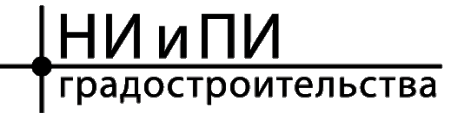 Государственное автономное учреждение Московской области«Научно-исследовательский и проектный институт градостроительства»(ГАУ МО «НИиПИ градостроительства»)143960, Московская область, г. Реутов,  проспект Мира, д. 57,  помещение  III, тел: +7 (495)   242 77 07,niipi@mosreg.ruДоговор № 01-2023 от 12.01.2023ВНЕСЕНИЕ ИЗМЕНЕНИЙ В ГЕНЕРАЛЬНЫЙ ПЛАН ОДИНЦОВСКОГО ГОРОДСКОГО ОКРУГА МОСКОВСКОЙ ОБЛАСТИ, ЗАИСКЛЮЧЕНИЕМ ТЕРРИТОРИИ БЫВШЕГО ГОРОДСКОГО ОКРУГА ЗВЕНИГОРОД МОСКОВСКОЙ ОБЛАСТИ, ПРИМЕНИТЕЛЬНО К НАСЕЛЕННОМУ ПУНКТУ Д. ОСОРГИНОМАТЕРИАЛЫ ПО ОБОСНОВАНИЮ ВНЕСЕНИЯ ИЗМЕНЕНИЙ В ГЕНЕРАЛЬНЫЙ ПЛАНТОМ II. «Охрана окружающей среды»2023СОСТАВспециалистов ГАУ МО «НИиПИ градостроительства» – исполнителей документа территориального планированияСостав материаловВнесения изменений в генеральный план Одинцовского городского округа Московской области, за исключением территории бывшего городского округа Звенигород Московской области, применительно к населенному пункту д. ОсоргиноСОДЕРЖАНИЕВведениеВнесение изменений в генеральный план Одинцовского городского округа Московской области, за исключением территории бывшего городского округа Звенигород Московской области, применительно к населенному пункту д. Осоргино (далее – генеральный план) подготовлен Государственным автономным учреждением Московской области «Научно-исследовательский и проектный институт градостроительства» (ГАУ МО«НИиПИ градостроительства») в соответствии с Распоряжением Комитета по архитектуре и градостроительству Московской области № 29РВ-22 от 24.01.2023 на основании Договора № 01-2023 от 12.01.2023.Состав документов генерального плана определен в соответствии со ст. 23 Градостроительного кодекса Российской Федерации.В соответствии с частью 9 статьи 23 ГрК РФ предусматривает возможность установления законодательством субъектов Российской Федерации особенностей подготовки генерального плана:подготовка генерального плана городского округа может осуществляться применительно к отдельным населенным пунктам, входящим в состав городского округа, территориям городского округа за границами населенных пунктов без последующего внесения в генеральный план изменений, относящихся к другим частям территорий городского округа;генеральный план городского округа может не содержать карту планируемого размещения объектов местного значения городского округа. В этом случае такая карта подлежит утверждению местной администрацией в порядке, установленном нормативным правовым актом органа государственной власти субъекта Российской Федерации;положение о территориальном планировании вместо сведений о видах, назначении и наименованиях планируемых для размещения объектов местного значения городского округа, об их основных характеристиках, местоположении может содержать сведения о потребности в указанных объектах местного значения без указания их основных характеристик и местоположения.Данные особенности установлены в статье 13 Закона Московской области от 07.03.2007 № 36/2007-ОЗ (ред. от 21.02.2023) «О Генеральном плане развития Московской области» (принят постановлением Мособлдумы от 21.02.2007 N 2/210-П).Генеральный план оформлен в соответствии с Приказом Минэкономразвития России от 09.01.2018 № 10 «Об утверждении Требований к описанию и отображению в документах территориального планирования объектов федерального значения, объектов регионального значения, объектов местного значения и о признании утратившим силу приказа Минэкономразвития России от 7 декабря 2016 г. № 793».В генеральном плане выделяются первая очередь (2028 год) и расчетный срок (2043год) реализации.Генеральный план подготовлен в соответствии со следующими документами и нормативными правовыми актами (в редакциях, актуальных на момент утверждения генерального плана):Градостроительный кодекс Российской Федерации;Водный кодекс Российской Федерации;Воздушный кодекс Российской Федерации;Лесной кодекс Российской Федерации;Земельный кодекс Российской Федерации;Федеральный закон от 08.11.2007 № 257-ФЗ «Об автомобильных дорогах и о дорожной деятельности в Российской Федерации и о внесении изменений в отдельные законодательные акты Российской Федерации»;Федеральный закон от 10.01.2002 № 7-ФЗ «Об охране окружающей среды»;Федеральный закон от 31.03.1999 № 69-ФЗ «О газоснабжении в Российской Федерации»;Федеральный закон от 14.03.1995 № 33-ФЗ «Об особо охраняемых природных территориях»;Федеральный закон от 30.03.1999 № 52-ФЗ «О санитарно-эпидемиологическом благополучии населения»;Федеральный	закон	от	12.01.1996	№	8-ФЗ	«О	погребении и похоронном деле»;Федеральный закон от 25.06.2002 № 73-ФЗ «Об объектах культурного наследия (памятниках истории и культуры) народов Российской Федерации»;Федеральный закон от 26.03.2003 № 35-ФЗ «Об электроэнергетике»;Федеральный закон от 06.10.2003 № 131-ФЗ «Об общих принципах организации местного самоуправления в Российской Федерации»;Федеральный закон от 10.01.1996 № 4-ФЗ «О мелиорации земель»;Федеральный	закон	от	24.07.2002	№	101-ФЗ	«Об	обороте	земель сельскохозяйственного назначения»;Федеральный	закон	от	07.12.2011	№	416-ФЗ	«О	водоснабжении и водоотведении»;Федеральный закон от 27.07.2010 № 190-ФЗ «О теплоснабжении»;Федеральный закон от 29.07.2017 № 280-ФЗ «О внесении изменений в отдельные законодательные акты Российской Федерации в целях устранения противоречий в сведениях государственных реестров и установления принадлежности земельного участка к определенной категории земель»;Федеральный   закон    от    31.12.2017    №   507-ФЗ    «О    внесении    изменений в Градостроительный кодекс Российской Федерации и отдельные законодательные акты Российской Федерации»;Закон Российской Федерации от 21.02.1992 № 2395-1 «О недрах»;постановление	Правительства	Российской	Федерации	от	11.03.2010№ 138 «Об утверждении Федеральных правил использования воздушного пространства Российской Федерации»;постановление	Правительства	Российской	Федерации	от	09.04.2016№ 291 «Об утверждении Правил установления субъектами Российской Федерации нормативов минимальной обеспеченности населения площадью торговых объектов и методики расчета нормативов минимальной обеспеченности населения площадью торговых объектов, а также о признании утратившим силу постановления Правительства Российской Федерации от 24 сентября 2010 года № 754»;постановление	Правительства	Российской	Федерации	от	08.09.2017№ 1083 «Об утверждении Правил охраны магистральных газопроводов и о внесении изменений в Положение о представлении в федеральный орган исполнительной власти (его территориальные органы), уполномоченный Правительством Российской Федерации на осуществление государственного кадастрового учета, государственной регистрации прав, ведение Единого государственного реестра недвижимости и предоставление сведений, содержащихся в Едином государственном реестре недвижимости, федеральными органами исполнительной власти, органами государственной власти субъектов Российской Федерации и органами местного самоуправления дополнительных сведений, воспроизводимых на публичных кадастровых картах»;постановление	Правительства	Российской	Федерации	от	03.03.2018№ 222 «Об утверждении Правил установления санитарно-защитных зон и использования участков, расположенных в границах санитарно-защитных зон»;постановление	Правительства	Российской	Федерации	от	20.11.2000№ 878 «Об утверждении Правил охраны газораспределительных сетей»;постановление Правительства Российской Федерации от 18.11.2013 № 1033 «О порядке установления охранных зон объектов по производству электрической энергии и особых условий использования земельных участков, расположенных в границах таких зон»;постановление	Правительства	Российской	Федерации	от	24.02.2009№ 160 «О порядке установления охранных зон объектов электросетевого хозяйства и особых условий использования земельных участков, расположенных в границах таких зон»;постановление	Правительства	Российской	Федерации	от	26.08.2013№ 736 «О некоторых вопросах установления охранных зон объектов электросетевого хозяйства»;распоряжение	Правительства	Российской	Федерации	от	19.03.2013№ 384-р «Об утверждении схемы территориального планирования Российской Федерации в области федерального транспорта (железнодорожного, воздушного, морского, внутреннего водного транспорта) и автомобильных дорог федерального значения»;Схема территориального планирования Российской Федерации в области энергетики, утвержденная распоряжением Правительства РФ от 01.08.2016 № 1634-р (в редакции распоряжений Правительства РФ от 01.11.2016 № 2325-р, от 27.07.2017 № 1601- р, от 15.11.2017 № 2525-р, от 10.11.2018 № 2447-р, от 25.07.2019 № 1651-р, от 11.06.2020№ 1542-р, от 08.10.2020 № 2591-р, от 28.12.2020 № 3616-р, от 27.09.2021 № 2707- р, от 09.03.2022 № 463-р, от 26.08.2022 № 2441-р);распоряжение	Правительства	Российской	Федерации	от	09.02.2012№ 162-р «Об утверждении перечней видов объектов федерального значения, подлежащих отображению на схемах территориального планирования Российской Федерации»;распоряжение	Правительства	Российской	федерации	от	06.05.2015№ 816-р «Об утверждении схемы территориального планирования Российской Федерации в области федерального транспорта (в части трубопроводного транспорта)», с изменениями утвержденными постановлением Правительства Российской Федерации от 31.01.2017 № 166-р, от 28.12.2017 № 2973-р, от 23.05.2018 № 957-р, от 22.12.2018 №2915- р, от 18.09.2019 № 2104-р, от 10.02.2020 № 248-р, от 19.03.2020 № 668-р, от 19.09.2020№ 2402-р, от 21.12.2020 № 3466-р, от 09.04.2021 № 923-р, от 24.07.2021 № 2068-р, от 25.11.2021 № 3326-р, от 10.02.2022 № 220-р, от 24.07.2022 № 2418-р);приказ Минэкономразвития России от 09.01.2018 № 10 «Об утверждении Требований к описанию и отображению в документах территориального планирования объектов федерального значения, объектов регионального значения, объектов местного значения и о признании утратившим силу приказа Минэкономразвития России от 7 декабря 2016 г. № 793»;Схема и программа перспективного развития Единой Энергетической системы России на 2021-2027 годы, утвержденная приказом Минэнерго России № 88 от 26.02.2021;приказ Росреестра № П/369 от 01.08.2014 «О реализации информационного взаимодействия при ведении государственного кадастра недвижимости в электронном виде»;приказ Министерства регионального развития Российской Федерации от 26.05.2011 № 244 «Об утверждении Методических рекомендаций по разработке проектов генеральных планов поселений и городских округов»;приказ Госгортехнадзора России от 15.12.2000 № 124 «О Правилах охраны газораспределительных сетей»;приказ Росавиации от 17.04.2020 № 395-П «Об установлении приаэродромной территории аэродрома Москва (Шереметьево)»;приказ Росавиации от 17.04.2020 № 394-П «Об установлении приаэродромной территории аэродрома Москва (Внуково)»;постановление Главного государственного санитарного врача Российской Федерации от 14.03.2002 № 10 «О введении в действие санитарных правил и норм «Зоны санитарной охраны источников водоснабжения и водопроводов питьевого назначения. СанПиН 2.1.4.1110-02»;постановление Главного государственного санитарного врача Российской Федерации от 25.09.2007 № 74 «О введении в действие новой редакции санитарно- эпидемиологических правил и нормативов СанПин 2.2.1/2.1.1.1200-03 «Санитарно- защитные зоны и санитарная классификация предприятий, сооружений и иных объектов»;постановление Главного государственного санитарного врача Российской Федерации от 28.01.2021 № 3 (ред. от 14.02.2022) «Об утверждении санитарных правил и норм СанПиН 2.1.3684-21 «Санитарно-эпидемиологические требования к содержанию территорий городских и сельских поселений, к водным объектам, питьевой воде и питьевому водоснабжению, атмосферному воздуху, почвам, жилым помещениям, эксплуатации производственных, общественных помещений, организации и проведению санитарно-противоэпидемических (профилактических) мероприятий»;постановление Главного государственного санитарного врача Российской Федерации от 30.04.2010 № 45 «Об утверждении СП 2.1.4.2625-10 «Зоны санитарной охраны источников питьевого водоснабжения г. Москвы»;правила охраны магистральных трубопроводов (утверждены постановлением Госгортехнадзора Российской Федерации от 22.04.1992 № 9, заместителем Министра топлива и энергетики России 29.04.1992);СП 42.13330.2016. Свод правил. Градостроительство. Планировка и застройка городских и сельских поселений. Актуализированная редакция СНиП 2.07.01-89* (утв. Приказом Минстроя России от 30.12.2016 № 1034/пр) (ред. от 31.05.2022);СП 36.13330.2012 Магистральные трубопроводы. Актуализированная редакция СНиП 2.05.06-85* (утвержден приказом Госстроя от 25.12.2012 № 108/ГС); Закон Московской области от 24.07.2014 № 106/2014-ОЗ (ред. от 27.12.2021) «О перераспределении полномочий между органами местного самоуправления муниципальных образований Московской области и органами государственной власти Московской области»;Закон Московской области 08.02.2018 № 11/2018-ОЗ «Об объектах культурного наследия (памятниках истории и культуры) в Московской области»;Закон Московской области от 07.03.2007 № 36/2007-ОЗ «О Генеральном плане развития Московской области»;Закон Московской области от 17.07.2007 № 115/2007-ОЗ «О погребении и похоронном деле в Московской области»;Закон Московской области от 12.06.2004 № 75/2004-ОЗ «Об обороте земель сельскохозяйственного назначения на территории Московской области»;Закон Московской области от 05.12.2014 № 164/2014-ОЗ «О видах объектов областного значения, подлежащих отображению на схемах территориального планирования Московской области, видах объектов местного значения муниципального района, поселения, городского округа, подлежащих отображению на схеме территориального планирования муниципального района, генеральном плане поселения, генеральном плане городского округа Московской области»;постановление	Губернатора	Московской	области	от	30.04.2020№	217-ПГ	«Об	утверждении	схемы	и	программы	перспективного	развития электроэнергетики Московской области на период 2021 – 2025 годов»;постановление Правительства Московской области от 20.12.2004 № 778/50 «Об утверждении Программы Правительства Московской области «Развитие газификации в Московской области до 2030 года»;постановление	Правительства	Московской	области	от	11.07.2007№ 517/23 «Об утверждении Схемы территориального планирования Московской   областиосновных положений градостроительного развития»;постановление Правительства Московской области от от 23.06.2020 № 362/19 «О внесении изменений в схему развития и размещения особо охраняемых природных территорий в Московской области»;постановление	Правительства	Московской	области	от	25.03.2016№ 230/8 «Об утверждении Схемы территориального планирования транспортного обслуживания Московской области»;постановление	Правительства	Московской	области	от	20.03.2014№ 168/9 «О развитии транспортно-пересадочных узлов на территории Московской области»;постановление	Правительства	Московской	области	от	17.08.2015№ 713/30 «Об утверждении нормативов градостроительного проектирования Московской области»;постановление	Правительства	Московской	области	от	30.12.2014№ 1169/51 «Об утверждении положения о подготовке проектов документов территориального планирования муниципальных образований Московской области и направления их на утверждение в представительные органы местного самоуправления муниципального района, городского округа»;постановление	Правительства	Московской	области	от	15.03.2002№ 84/9 «Об утверждении списка памятников истории и культуры»;постановление	Правительства	Московской	области	от	28.03.2017№ 221/10 «О нормативах минимальной обеспеченности населения Московской области площадью торговых объектов»;постановление	Правительства	Московской	области	от	28.12.2018№ 1023/45 «О Стратегии социально-экономического развития Московской области на период до 2030 года»;Постановление Правительства Московской области от 09.10.2018 № 715/36 (ред. от 05.07.2022) «О досрочном прекращении реализации государственной программы Московской области «Здравоохранение Подмосковья» на 2014-2020 годы и утверждении государственной программы Московской области «Здравоохранение Подмосковья» на 2019-2024 годы» (вместе с «Перечнем постановлений Правительства Московской области в сфере здравоохранения, признанных утратившими силу»);постановление Правительства Московской области от 13.10.2020 № 730/33 «О досрочном  прекращении  реализации  государственной  программы  Московской  области«Культура Подмосковья» и утверждении государственной программы Московской области «Культура Подмосковья»;распоряжение   Министерства   культуры   Московской   области   от    20.03.2020№ 17РВ-37 «Об утверждении методических рекомендаций о применении нормативов и норм ресурсной обеспеченности населения в сфере культуры на территории Московской области»;постановление	Правительства	Московской	области	от	15.10.2019№    734/36    «Об    утверждении    государственной    программы    Московской     области«Образование Подмосковья» на 2020–2025 годы и признании утратившим силу постановления Правительства Московской области от 25.10.2016 № 784/39 «Об утверждении государственной программы Московской области «Образование Подмосковья» на 2017–2025 годы»;постановление	Правительства	Московской	области	от	25.10.2016№    783/39    «Об    утверждении    государственной    программы    Московской     области«Социальная защита населения Московской области» на 2017–2024 годы»;постановление	Правительства	Московской	области	от	17.10.2017№ 851/38 «О прогнозе социально-экономического развития Московской области на среднесрочный период 2018–2020 годов»;постановление	Правительства	Московской	области	от	26.03.2019№ 172/10 «О внесении изменений в постановление Правительства Московской области от 09.10.2018 № 727/36 «О досрочном прекращении реализации государственной программы Московской области «Сельское хозяйство Подмосковья» и утверждении государственной программы Московской области «Сельское хозяйство Подмосковья»;постановление Правительства Московской области от 25.10.2016 № 788/39 «Об утверждении государственной программы Московской области «Предпринимательство Подмосковья» на 2017–2024 годы»;постановление Правительства Московской области от 25.10.2016 № 795/39 «Об утверждении государственной программы Московской области «Экология и окружающая среда Подмосковья» на 2017–2026 годы»;постановление Правительства Московской области от 25.10.2016 № 790/39 «Об утверждении государственной программы Московской области «Жилище» на 2017–2027 годы»;постановление Правительства Московской области от 26.09.2019 № 656/32 «О внесении изменений в некоторые постановления Правительства Московской области по вопросам формирования Перечня особо ценных продуктивных сельскохозяйственных угодий, расположенных на территории Московской области, использование которых для других целей не допускается»;решение Исполкома Моссовета и Мособлисполкома от 17.04.1980 № 500-1143«Об утверждении проекта установления красных линий границ зон санитарной охраны источников водоснабжения г. Москвы в границах ЛПЗП»;постановление Правительства Москвы и Правительства Московской области от 17.12.2019 № 1705-ПП/970/44 «О зонах санитарной охраны источников питьевого и хозяйственно-бытового водоснабжения на территории города Москвы и Московской области»;распоряжение Министерства сельского хозяйства и продовольствия Московской области от 10.10.2019 № 20РВ-349 «Об утверждении Перечня особо ценных  продуктивных сельскохозяйственных угодий, расположенных на территории Московской области, использование которых для других целей не допускается»;генеральная схема газоснабжения Московской области до 2030 года, разработанная ОАО «Газпром промгаз» при участии АО «Мособлгаз», одобренная утвержденным решением Межведомственной комиссии по вопросам энергообеспечения Московской области от 14.11.2013 № 11;приказ министра энергетики Московской области от 16.12.2021 № 48 «Об утверждении изменений, вносимых в инвестиционную программу акционерного общества«Московская областная энергосетевая компания», утвержденную приказом министра энергетики Московской области от 18.12.2019 № 105, с изменениями, внесенными приказом министра энергетики Московской области от 30.10.2020 № 66 (Инвестиционная программа АО Мособлэнерго на 2021-2025 годы);совместная инвестиционная программа ПАО «Газпром» и Правительства Московской области: «Программа развития газоснабжения и газификации Московской области на период 2021-2025 годы, подписанной 18.11.2020 г. Губернатором Московской области Воробьевым А.Ю. и Председателем Правления ПАО «Газпром» Миллером А.Б.;постановление Губернатора Московской области от 30.04.2021 № 115-ПГ «Об утверждении схемы и программы перспективного развития электроэнергетики Московской области на период 2022-2026 годов»;схема и программа перспективного развития электроэнергетики Московской области на период 2022-2026 годов;постановление Правительства Московской области от 30.12.2020 № 1069/43 «Об утверждении Региональной программы газификации жилищно-коммунального хозяйства, промышленных и иных организаций Московской области на период 2020-2024 годов»;приказ Министерства энергетики России от 28.02.2022 № 146 «Об утверждении схемы и программы развития Единой энергетической системы России на 2022 - 2028 годы»;приказ Минэнерго России от 28.12.2021 № 35@ «Об утверждении изменений, вносимых в инвестиционную программу ПАО «ФСК ЕЭС» на 2020 - 2024 годы, утвержденную приказом Минэнерго России от 27.12.2019 № 36@, с изменениями, внесенными приказом Минэнерго России от 30.12.2020 № 34@»;приказ Минэнерго России от 28.12.2021 № 36@ «Об утверждении изменений, вносимых в инвестиционную программу ПАО «Россети Московский регион» на 2015 - 2025 годы, утвержденную приказом Минэнерго России от 16.10.2014 № 735, с изменениями, внесенными приказом Минэнерго России от 26.12.2019 № 33@» (Инвестиционная программа ПАО «Россети Московский регион»);постановление Правительства Московской области от 19.04.2022 № 393/15 «О внесении изменений в Программу Правительства Московской области «Развитие газификации в Московской области до 2030 года»;Приказ Министерства спорта Российской Федерации от 19.08.2021 № 649 «О рекомендованных нормативах и нормах обеспеченности населения объектами спортивной инфраструктуры»;Приказ Министерства спорта Российской Федерации от 18.03.2018 № 244 «Об утверждении методических рекомендаций о применении нормативов и норм при определении потребности субъектов Российской Федерации в объектах физической культуры и спорта»;Закон Московской области от 23.07.2003 № 96/2003-ОЗ «Об особо охраняемых природных территориях;Постановление Правительства Московской области от 11.02.2009 № 106/5 (ред. от 16.08.2021) «Об утверждении Схемы развития и размещения особо охраняемых  природных территорий в Московской области»;постановление   Правительства   Российской   Федерации   от   19.02.2015   №  138«Об утверждении Правил создания охранных зон отдельных категорий  особо  охраняемых природных территорий, установления их границ, определения режима  охраны и использования земельных участков и  водных  объектов  в  границах  таких  зон»;приказ Росреестра от 26.07.2022 № П/0292 «Об установлении формы графического описания местоположения границ населенных пунктов, территориальных зон, особо охраняемых природных территорий, зон с особыми условиями использования территории, формы текстового описания местоположения границ населенных пунктов, территориальных зон, требований к точности определения координат характерных точек границ населенных пунктов, территориальных зон, особо охраняемых природных территорий, зон с особыми условиями использования территории, формату электронного документа, содержащего сведения о границах населенных пунктов, территориальных зон, особо охраняемых природных территорий, зон с особыми условиями использования территории» (Зарегистрировано в Минюсте России 26.09.2022 № 70233);постановление Правительства Московской области от 04.10.2022 № 1071/35«О досрочном  прекращении  реализации  государственной  программы  Московской  области«Строительство объектов социальной инфраструктуры» и  утверждении  государственнойпрограммы Московской области «Строительство объектов социальной инфраструктуры» на 2023-2027 годы»;Постановление Правительства Московской области от 04.10.2022 № 1066/35 «О досрочном  прекращении  реализации  государственной  программы  Московской  области«Спорт Подмосковья» и  утверждении государственной программы Московской    области«Спорт Подмосковья» на 2023-2027 годы»;постановление Правительства Московской области от 04.10.2022 № 1061/35 «О досрочном прекращении реализации государственной программы Московской области«Развитие инженерной инфраструктуры и энергоэффективности на 2018 - 2026 годы» и утверждении государственной программы Московской области «Развитие инженерной инфраструктуры, энергоэффективности и отрасли обращения с отходами на 2023 - 2028 годы»»;постановление Правительства Московской области от 30.12.2022 № 1522/48 «О внесении изменений в Программу Правительства Московской области «Развитие газификации в Московской области до 2030 года»».При подготовке генерального плана учтены сведения государственного кадастра недвижимости, генеральный план Одинцовского городского округа Московской области,  за исключением территории бывшего городского округа Звенигород Московской области, утвержденный Решением Совета депутатов Одинцовского городского округа Московской области от 15.12.2021 № 12/31.При подготовке генерального плана были использованы материалы инженерно- геологических, инженерно-гидрометеорологических, инженерно-экологических инженерных изысканий, изыскания грунтовых строительных материалов, изыскания источников водоснабжения на базе подземных вод.Инженерно-геологические изыскания:отчет «Изучение инженерно-геологических и гидрогеологических процессов Московской области с целью прогноза изменений геологической среды и ее охраны» (Министерство геологии РСФСР, ПГО «Центргеология», 1986 г.). Картографические приложения к отчету содержат:инженерно-геологическую карту Московской области, М 1:200 000;карту инженерно-геологического (типологического) районирования Московской области, М 1:200 000;инженерно-геодинамическую карту Московской области, М 1:200 000;карту изменений геологической среды Московской области, М 1:200 000;схематическую карту прогноза распространения карстово-суффозионных процессов в Московской области, М 1:200 000;геологическая карта коренных отложений Московской области, М 1:500 000 (Министерство природных ресурсов Российской Федерации, Центральный региональный геологический центр, 1998 г.);геологическая карта четвертичных отложений Московской области, М 1:500 000 (Министерство природных ресурсов Российской Федерации, Центральный региональный геологический центр, 1998 г.).Инженерно-гидрометеорологические изыскания:СП 131.13330.2020 «СНиП 23-01-99* Строительная климатология»;справка ФГБУ «Центральное УГМС» о краткой климатической   характеристикерайона по данным метеорологической станции «Подмосковная» за период  с  2000  по  2010 гг.Инженерно-экологические изыскания:эколого-геохимическая карта Московского полигона, М 1:200 000 (Министерство природных ресурсов РФ, ИМГРЭ, 1998 г.);отчет «Выполнение экологической оценки грунтовых вод и вод артезианских комплексов на территории Московской области» (ООО «Пелоид», 1997 г.);эколого-гидрогеологическая    карта    вод    эксплуатационных     комплексов,   М 1:350 000 (МНПЦ «Геоцентр-Москва»);эколого-гидрогеологическая    карта    грунтовых    вод,     М     1:350 000  (МНПЦ «Геоцентр-Москва»).Изыскания грунтовых строительных материалов:карта полезных ископаемых Московской области, М 1:500 000 (Министерство природных ресурсов Российской Федерации, Центральный региональный геологический центр, 1998 г.);отчет «Комплексная схема использования нерудного сырья в Московской области на базе автоматизированной информационной поисковой системы» (ГК «НИиПИ градостроительства», 1994 г.);материалы, предоставленные Министерством экологии и природопользования Московской области (письма № 24Исх-12031 от 07.10.2015, № 24Исх-14725 от 14.12.2015).Изыскания источников водоснабжения на базе подземных вод:гидрогеологическая карта Московской области, М 1:500 000 (Министерство природных ресурсов Российской Федерации, Центральный региональный геологический центр, 1998 г.).ПРИРОДНЫЕ УСЛОВИЯЛандшафтные особенности территорииТерритория Одинцовского городского  округа  расположена  к  западу  от  границ  г. Москвы. В геоморфологическом отношении территория приурочена к области моренно- флювиогляциальной равнины, расположенной на стыке юго-восточного склона Смоленско-Московской возвышенности и западного склона Теплостанской возвышенности, и долинному комплексу реки Москвы и ее притоков.Поверхность представляет собой пологоволнистую равнину московской стадии оледенения, с плоскими, местами заболоченными водоразделами, расчлененную эрозионной сетью, с хорошо разработанными речными долинами, балками, ложбинами стока и оврагами, многие из которых являются растущими.Региональный уклон поверхности имеет юго-восточное направление с локальными понижениями к местной гидрографической сети.Гидрографическая сеть городского округа представлена рекой Москвой, пересекающей его территорию с запада на восток, и ее многочисленными притоками, наиболее крупными из которых являются Слезня, Чаченка, Вяземка, Молодельня, Сторожка и другие.Территория д. Осоргино относится к Апрелевско-Кунцевскому ландшафту волнистых и холмистых, моренных и плоских, водноледниковых и озерно- водноледниковых, свежих, влажных и сырых равнин, который обособился на приподнятом (160-190 м) цоколе из верхнеюрских глин с прослоями песков, нижнемеловых и неогеновых песков с прослоями глин и известняков карбона.Территория д. Осоргино принадлежит местности моренных равнин, сформировшейся на абс. высотах 190-210 м. Кровля коренных пород здесь представлена песками мела. В местности имеются два доминантных урочища. Выровненные моренные равнины сложены покровными суглинками (1-3 м), подстилаемыми основной мореной, с дерново-среднеподзолистыми, нередко слабоглееватыми почвами. Они значительно застроены, особенно вблизи г. Москвы, или под мелколиственными с елью и дубом широкотравными лесами. Второй вид урочищ – слабовыпуклые моренные холмы, часто образующие конечноморенные гряды, высотой 5-20 м. Они сложены валунными, сильно опесчаненными суглинками, иногда с небольшими гляциодислокациями, и приурочены к локальным повышениям (10-20 м) дочетвертичного рельефа. Преобладают дерново- слабоподзолистые почвы под мелколиственными с хвойными и широколиственными породами лесами и липо-дубравами паркового типа.Конечноморенные гряды осложнены камами. Распространены сырые и влажные ложбины стока и балки, а также заболоченные западины.Северо-восточная часть д. Осоргино, прилегающая в долине реки Ликовы, относится к местности долинных зандров, которая образовалась в понижениях коренного рельефа. В долинные зандры (слабоволнистые, песчано-суглинистые, с дерново- подзолистыми почвами под мелколиственными лесами) врезаны долины с плоскими, песчано-суглинистыми надпойменными террасами (с дерново-подзолистыми почвами под мелколиственными лесами) и ровными, суглинистыми, луговыми поймами (с  пойменными дерновыми, оглеенными по понижениям почвами). Характерны балки, овраги, карстовые воронки, заболоченные впадины.Геологическое строениеВ геологическом строении территории Одинцовского городского округа в интервале глубин инженерно-строительного воздействия принимает участие комплекс песчано-глинистых грунтов мезокайнозойского возраста.С поверхности на незастроенных участках развит почвенно-растительный слой мощностью до 0,5 м. На застроенных участках распространены техногенные грунты мощностью до 1,0-1,5 м, представленные перекопанными суглинками и песками. с включением строительного и бытового мусора.Ниже практически повсеместно залегают покровные глины и суглинки, мощностью от 0,6 до 4,0 м.В пределах моренно-флювиогляциальной равнины под покровными отложениями залегают суглинки от мягкопластичных до тугопластичных и полутвердых разностей и пески флювиогляциального, ледникового и озерно-ледникового генезиса. Суммарная мощность отложений – более 20,0-30,0 м. Преобладают суглинистые разности грунтов. Мощность надморенных флювиогляциальных песков не превышает 5-7 м, минимальная  их мощность составляет 1,0 м.На локальных участках в толще флювиогляциальных отложений в виде линз и прослоев развиты озерно-ледниковые отложения московско-днепровского времени: это преимущественно пылеватые глины, опесчаненные суглинки, часто заиленные и заторфованные, с низкой несущей способностью, мощностью иногда до 7-8 м. Наличие данных грунтов в активной зоне сооружений снижает устойчивость грунтового массива в целом.Ниже распространены подморенные флювиогляциальные, нижнемеловые и верхнеюрские пески, подстилаемые верхнеюрскими глинами. Мощность верхнеюрских глин – более 10,0 м.На заболоченных участках водоразделов распространены современные и средненечетвертичные (микулинские) озерно-болотные отложения мощностью от 0,5 до 3-5 м. Это – супеси, суглинки и глины, оторфованные, иловатые грунты, с большим содержанием органики и растительных остатков.Долинный комплекс реки Москвы и ее притоков представлен современными и древнеаллювиальными отложениями.Современные аллювиальные и овражно-балочные отложения развиты в поймах рек, в днищах и бортах балок и оврагов, ложбин и ручьев. Представлены они переслаиванием разнозернистых песков, глин, суглинков, супесей, заиленных и заторфованных грунтов. Мощность  современного  аллювия  рек  составляет  около  2,0- 6,0 м; мощность овражного аллювия не превышает 2,0-2,5 м.Древнеаллювиальные отложения представлены, разнозернистыми песками с линзами и маломощными прослоями супесей, суглинков и глин. Мощность отложений – до 10,0 м.Современные и древнеаллювиальные отложения подстилаются моренными суглинками, подморенными флювиогляциальными песками и отложениями мезозойского возраста.В целом можно отметить, что в активной зоне сооружений преобладают грунты древнеаллювиального, моренного и флювиогляциального генезиса с достаточно высокими прочностными показателями, которые являются надежным основанием инженерных сооружений.Покровные суглинки и глины при длительном увлажнении склонны к набуханию и пучению, что ограничивает их использование в основании сооружений.Современные аллювиальные отложения и техногенные грунты относятся к категории слаболитифицированных, сильно и неравномерно сжимаемых, в основании сооружений не используются без специальной подготовки (закрепление грунтов, специальные методы фундирования сооружений).Подземные водыГидрогеологические условия территории Одинцовского городского округа характеризуются развитием следующих водоносных горизонтов:местного, надморенного;межморенного;основного, надъюрского;Спорадически развиты грунтовые воды типа «верховодки».Местный надморенный водоносный горизонт приурочен к современным и древнеаллювиальным и флювиогляциальным отложениям. Водосодержащими являются песчаные и супесчаные разности грунтов. Глубина залегания грунтовых вод составляет от менее 1,5-3,0 м – в пойме реки Москвы и ее притоков до 3,0-5,0 м – в пределах надпойменных террас и прилегающих участках. На преобладающей части территории глубина залегания грунтовых вод составляет более 5,0 м.Межморенный (днепровско-московский) водоносный горизонт распространен в долинах рек и на водоразделах. Водосодержащими в нем являются древнеаллювиальные отложения надпойменных террас и межморенные флювиогляциальные отложения. Глубина залегания водоносного горизонта изменяется в широких пределах от менее 1,5- 3,0 м – в долинах рек до 10-15 м – на водоразделах, где данный водоносный горизонт приобретает напор величиной до 5 м. Воды горизонта используются местным населением для хозяйственно-бытовых целей путем водоотбора из шахтных колодцев.Основной надъюрский водоносный горизонт приурочен к подморенным флювиогляциальным, нижнемеловым и верхнеюрским песка; глубина залегания – более 20,0 м. Горизонт обладает напором с величиной до 10,0 м.  Питание  водоносного горизонта осуществляется за счет инфильтрации атмосферных осадков и перетока из других водоносных горизонтов, разгрузка – рекой Москвой. Воды горизонта также используются местным населением для хозяйственно-бытовых целей.Грунтовые воды типа «верховодки» встречаются на локальных участках. Их наличие обусловлено как природными, так и техногенными факторами. «Верховодка» приурочена к песчаным прослоям в верней части толщи глинистых грунтов; водопроявления – слабые; глубина залегания, обычно, не превышает 3,0 м и обусловлена скапливанием и инфильтрацией поверхностного стока в пониженных участках рельефа и на плоских участках водораздельных пространств. Это обстоятельство зачастую приводит к заболачиванию верховьев лощин и балок, водораздельных западин.Преобладание в верхней части толщи геологического разреза опесчаненных суглинистых   грунтов   предопределяет   возможность   расширения   площадей   развития«верховодки» с глубиной залегания до 3,0 м при увеличении инфильтрационного питания грунтовых вод, что, обычно, бывает связано с увеличением водоподачи к территории и утечками из водонесущих коммуникаций.Инженерно-геологические условияВ зависимости от рельефа, геологического строения, степени дренированности территории, устойчивости грунтов выделяются благоприятные, ограниченно благоприятные и неблагоприятные по инженерно-геологическим условиям участки. Благоприятными считаются условия, при которых освоение не требует проведения инженерных мероприятий, ограниченно благоприятными – условия, при которых геологические процессы не могут вызвать катастрофических последствий, но требуют инженерной подготовки, неблагоприятными – условия, при которых требуются значительные капиталовложения на укрепление грунтов и защиту территории.Согласно Карте изменений геологической среды Московской области (Министерство геологии РСФСР, ПГО «Центргеология», 1986 г.), территория д. Осоргино характеризуются средней степенью устойчивости геологической среды к строительному воздействию (рисунок 1.4.1).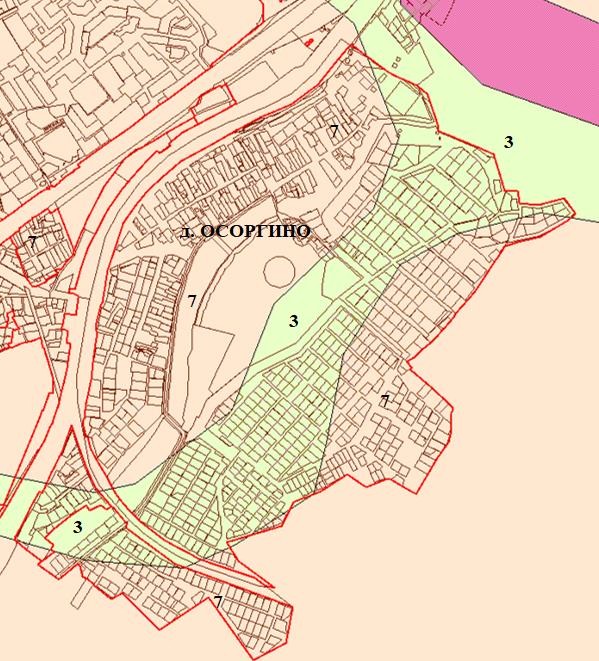 Рисунок 1.4.1. Инженерно-геологические условия в районе д. ОсоргиноУСЛОВНЫЕ ОБОЗНАЧЕНИЯ к рисунку 1.4.1Рассматриваемая территория приурочена к двум геоморфологическим элементам:среднечетвертичные-современные надпойменные и пойменные заболоченные террасы – индекс 3 на рисунке 1.4.1;среднечетвертичные пологоволнистые, слаборасчлененные ледниковые равнины (индекс 7).Здесь возможно развитие подтопления застроенных территорий, локальное заболачивание земель, образование техногенной верховодки, морозное пучение покровных суглинков. Для надпойменных террас возможно также изменение агрессивности грунтовых вод, изменение физико-механических свойств пород при мелиорации земель, суффозия вдоль трасс подземных коммуникаций.В целом территория благоприятна для всех видов массового наземного строительства, но необходимы мероприятия по защите от подтопления и по предупреждению загрязнения грунтовых вод.С целью предотвращения дополнительного обводнения территории и исключения проникновения с поверхности загрязняющих веществ в почву и грунтовые воды предусматриваются мероприятия, обязательные для любой строительной площадки:– вертикальная планировка территории, обеспечивающая быстрый отвод поверхностного стока с территории;регулирование и отвод поверхностного стока системой дренажей;поддержание системы водонесущих коммуникаций в исправном техническом состоянии;организация специально оборудованных площадок для сбора мусора.Целесообразно осуществлять регулярный мониторинг за состоянием геологической среды в пределах застроенных территорий.Окончательные характеристики подстилающих грунтов описываемой площадки, а также перечень необходимых мероприятий по ее инженерной подготовке должны быть определены по результатам проведения комплексных инженерно-геологических изысканий.Полезные ископаемыеНа территории д. Осоргино и в границах земельных участков с кадастровыми номерами  50:20:0070307:133,  50:20:0070307:345,  50:20:0070307:432, 50:20:0070307:4189,50:20:0070307:4190, предлагаемых для включения в границы д. Осоргино, отсутствуют участки недр, учитываемые территориальным балансом запасов полезных ископаемых Московской области.Гидрологические особенности территорииТерритория д. Осоргино относится к бассейну реки Москвы и дренируется рекой Ликова и ее правым притоком – безымянным ручьем, протекающим по центральной части деревни.В среднем течении ручья в центральной части д. Осоргино, на границе с пансионатом «Лесной городок», образовано несколько прудов. Пруды проточные, признаков зарастания не отмечается, сохранена обширная водная поверхность (см. фото 1.6.1).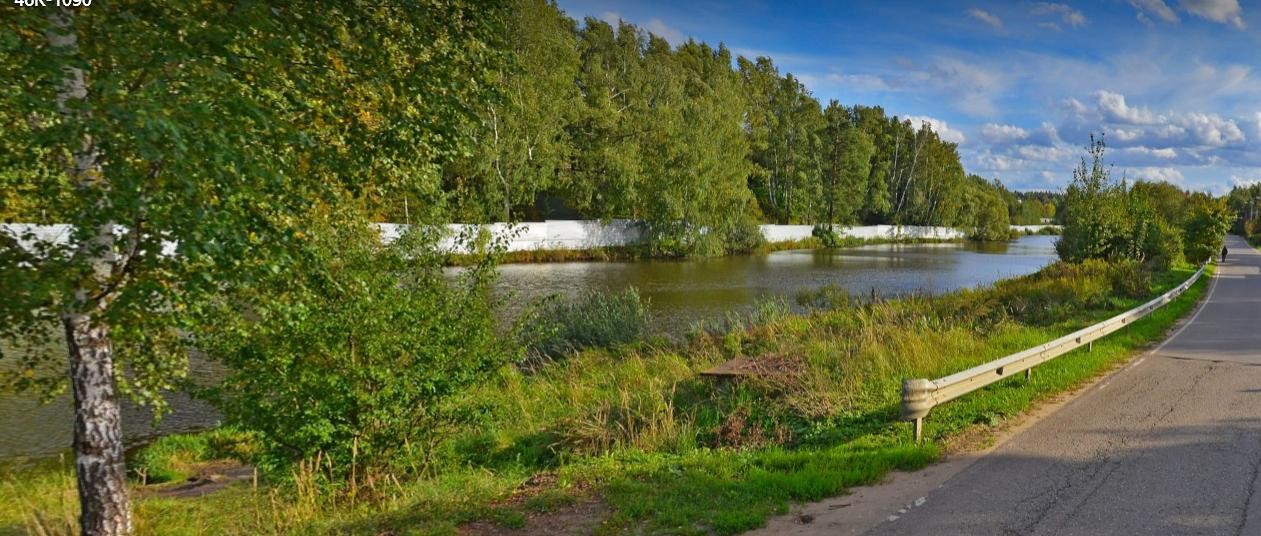 Фото 1.6.1. Вид на пруд в д. ОсоргиноНа северо-восточной границе д. Осоргино ручей впадает в реку Ликова.Ликова   (Ли  ковка) –  река  в  России,  протекает  в  Москве  и  Московской  области приблизительно в 10 км юго-западнее МКАД. Левый приток реки Незнайки, которая в свою очередь является притоком Десны (бассейн Оки). Общая длина реки 22,1 км. Река Ликова берет начало у деревни Трубачеевка неподалеку от платформы Здравница Смоленского направления Московской железной дороги. Течет на юго-восток. Река протекает по границе московского района  Внуково, через  Ульяновский  лесопарк.     Рекапересекает Минское шоссе, Киевское направление МЖД, Боровское шоссе и Киевское шоссе. Устье реки находится в 4,2 км по левому берегу реки Незнайки.По данным государственного водного реестра России река Ликова относится к Окскому бассейновому округу, водохозяйственный участок реки Пахра от истока и до устья, речной подбассейн реки – бассейны притоков Оки до впадения Мокши.Река Ликова – равнинного типа. Питание реки осуществляется, преимущественно, за счет атмосферных осадков и таяния снегов.Весенний сток составляет 60-70 % от годового, осенний 15-25%, зимний – около 10%. Зимняя межень обычно устойчивая, характеризуется незначительными колебаниями уровня воды с некоторой тенденцией повышения уровня от начала ледостава к началу половодья.Режим уровней воды характеризуется четко выраженным высоким весенним половодьем с максимальным подъемом уровня воды в апреле, низкой летней меженью, прерываемой дождевыми паводками, и устойчивой зимней меженью. Зимние паводки, вызванные таянием снега, проходят очень редко. Большей частью к зимним паводкам относятся паводки смешанного происхождения от выпадения дождей и таяния снега, которые наблюдаются обычно в первую половину зимы (в ноябре-декабре).Краткая климатическая характеристикаТерритория Одинцовского городского округа в границах проектирования расположена в области умеренно-мягкого климата, характеризующегося теплым летом и умеренно-холодной зимой с устойчивым снежным покровом.Краткая характеристика общего мезоклиматического фона территории городского округа, выраженная в числовых среднемноголетних показателях отдельных метеоэлементов представлена на основе данных метеостанции «Подмосковная» за период с 2000 по 2010 годы.Сведения о температурном режиме представлены в таблице 1.7.1.Таблица 1.7.1Средняя годовая температура воздуха положительная и составляет 5,6°С. Наиболее жарким месяцем в году является июль (+19,7°С), наиболее холодным - февраль со средней температурой минус 7,9°С. Максимальная температура воздуха за отдельные сутки за период с 2001 по 2010 г. наблюдалась летом в июле 2010 г. (+37,6°С). Теплые дни с положительной температурой наблюдаются во все месяцы года, и даже в феврале она поднимается до 6,3°С. Наиболее низкие температуры за тот же период наблюдений достигали отметки минус 34,1°С в феврале 2006 года. Отрицательные температуры в летние месяцы за рассматриваемый период наблюдалась в июне 2008 года.Преобладающими в году являются ветры юго-западного сектора (3, ЮЗ, Ю), повторяемость их составляет 52%. Эти же ветры обладают наибольшей скоростью, особенно в зимний период. Наименьшей повторяемостью обладают ветры северо- восточного направления (5%). В летние месяцы наблюдается максимальное количество штилей.Средняя месячная и годовая скорость ветра представлена в таблице 1.7.2.Таблица 1.7.2Скорость ветра 5 % обеспеченности – 5 м/с. Поправка на рельеф местности – 1.Коэффициент стратификации – 140.Годовая сумма осадков по многолетним данным равна 630 мм. За теплый период года, с апреля по октябрь, их выпадает до 70 % от годовой суммы и только 30 % осадков выпадает за холодный период - с декабря по март. Наибольшее месячное количество осадков в преобладающее число лет бывает в июле и по средним данным составляет 81 мм. Количество дней с осадками за год в среднем равно 140. Наименьшее число дней с осадками наблюдается в весенний период.Снег лежит с ноября до середины апреля. Высота снежного покрова в среднем составляет 55 см. Глубина промерзания почвы может достигать 120-140 см. Число дней с гололедом – 10, с изморосью – 16.Представленные в данном разделе климатические характеристики используются при расчете загрязненности атмосферного воздуха, определении уровней шума, качественной и количественной характеристике состава дождевых стоков.Метеорологические факторы необходимо учитывать при решении природоохранных проблем, так как они определяют перенос и рассеивание газовых выбросов, происходящих по законам турбулентной диффузии, а также время нахождения примесей в атмосферном воздухе. Кроме того, в атмосфере происходит гравитационное оседание крупных частиц, химические и фотохимические реакции между различными веществами, а также вымывание их атмосферными осадками.Почвенный покровВ соответствии с системой почвенно-географического районирования территория Одинцовского городского округа относится к Смоленско-Московскому округу дерново- подзолистых глинистых и суглинистых почв на покровных отложениях, подстилаемых ледниковыми и водноледниковыми отложениями.Дерново-подзолистые почвы сформировались на покровных суглинках возвышенных равнин. Они характеризуются контрастным по цвету, структуре и гранулометрическому составу профилем, который включает буровато-серый гумусовый горизонт, палево-белесый элювиальный и коричневато-бурый, плотный и тяжелый иллювиальный. Почвы слабокислые, реже кислые, содержат небольшое количество гумуса. Облик и свойства дерново-подзолистых почв варьируют в зависимости от условий увлажнения, характером почвообразующих пород и деятельность человека.Преобладающими являются дерново-подзолистые почвы, которые  характеризуются рН 5,6, содержанием гумуса  2,2-2,3%,  подвижного  фосфора  –  162-  219 мг/кг, обменного калия – 139-161 мг/кг.На заболоченных участках территории распространены болотные торфянистые почвы, на поймах рек –аллювиальные.В населенных пунктах, включая д. Осоргино, естественный почвенный покров сильно изменен в результате хозяйственной деятельности населения. Факторами, нарушающими структуру почвенного покрова, являются наличие фундаментов зданий и запечатанная дневная поверхность. В профиле данных почв выделяются различные по окраске и мощности слои с примесью строительного мусора (щебень, битый кирпич и  др.). Урбаноземы биотоксичны, в них подавляется развитие естественных микроорганизмов, прорастание семян, развитие корневой системы.Тип грунта или состав смеси разных грунтов, характеристики субстрата влияют на свойства почв и почвообразовательные процессы и на осуществление почвой экологических функций.Насыпные грунты более рыхлые и при формировании почв на них наблюдается глубокое проникновение по почвенному профилю органических соединений и питательных веществ, тяжелых металлов, в то время как природные почвы обогащены только в верхних горизонтах.Растительный покровРассматриваемая территория относится к подзоне смешанных лесов лесной (южно- таежной) зоны.В соответствии с приказом Министерства природных ресурсов и экологии Российской Федерации от 18.08.2014 № 367 «Об утверждении Перечня лесорастительных зон Российской Федерации и Перечня лесных районов Российской Федерации», территория относится к лесорастительной зоне хвойно-широколиственных лесов, лесному району хвойно-широколиственных (смешанных) лесов европейской части Российской Федерации.В районе д. Осоргино отсутствуют леса, расположенные как на землях лесного фонда, так и на землях других категорий.Имеющиеся зеленые насаждения представлены декоративными и садовыми насаждениями на участках индивидуальной жилой застройки, древесно-кустарниковой растительностью (преимущественно лиственных пород) вдоль улиц и проездов, во дворах многоквартирных домов.Территория пансионата «Лесной городок» хорошо озеленена. Основу древесной растительности составляют лиственные породы – клен, береза, липа, ясень. Декоративность растительности повышается за счет присутствия деревьев хвойных пород– сосна, ель обыкновенная европейская, ель голубая (фото 1.9.1).Зеленые насаждения в населенном пункте способствуют оздоровлению окружающей среды путем очистки атмосферного воздуха от пыли и газов, обогащения его кислородом и фитонцидами. Они улучшают микроклимат жилой территории, частично снижают уровень шума, участвуют в создании благоприятной визуальной среды и являются местом повседневного отдыха горожан.Фото 1.9.1. Примеры озеленения территории пансионата «Лесной городок»ОХРАНА ОКРУЖАЮЩЕЙ СРЕДЫВ соответствии с Федеральным законом от 06.10.2003 № 131-ФЗ «Об общих принципах организации местного самоуправления в Российской Федерации» к компетенции администрации городского округа в области охраны окружающей среды и смежных вопросов относятся (ст. 16):организация мероприятий по охране окружающей среды в границах городского округа;создание условий для массового отдыха жителей городского округа и организация обустройства мест массового отдыха населения;организация ритуальных услуг и содержание мест захоронения;участие в организации деятельности по накоплению (в том числе раздельному накоплению), сбору, транспортированию, обработке, утилизации, обезвреживанию, захоронению твердых коммунальных отходов;утверждение правил благоустройства территории городского округа, осуществление контроля за их соблюдением, организация благоустройства территории городского округа в соответствии с указанными правилами, а также организация использования, охраны, защиты, воспроизводства городских лесов, лесов особо охраняемых природных территорий, расположенных в границах городского округа;создание, развитие и обеспечение охраны лечебно-оздоровительных местностей и курортов местного значения на территории городского округа, а также осуществление муниципального контроля в области использования и охраны особо охраняемых природных территорий местного значения;осуществление в пределах, установленных водным законодательством Российской Федерации, полномочий собственника водных объектов, установление правил использования водных объектов общего пользования для личных и бытовых нужд и информирование населения об ограничениях использования таких водных объектов, включая обеспечение свободного доступа граждан к водным объектам общего  пользования и их береговым полосам;осуществление муниципального лесного контроля.Состояние атмосферного воздухаСуществующее положениеПо статистическим данным (сборник «Социальное и экономическое положение муниципальных образований Московской области») в воздушный бассейн Одинцовского городского округа в 2016 г. поступило 2,8 тыс. тонн загрязняющих веществ различных наименований, что составило 2,4% от выбросов всех стационарных источников Московской области (таблица 2.1.1).Таблица 2.1.1Начиная с 2013 г. выбросы в воздушный бассейн городского округа постепенно повысились до значений более 2 тыс. тонн, а к 2016 г. возросли до 2,8 тыс. тонн в   год.Значительное воздействие на атмосферный воздух городского округа оказывают производственные объекты (промышленные предприятия, производственно- логистические комплексы, сельскохозяйственные предприятия и проч.) и автомобильный транспорт.Основное количество стационарных источников воздушного загрязнения сконцентрированы в г. Одинцово, но и среди предприятий сельскохозяйственной направленности имеются те, которые отличаются высокими выбросами, как, например, АО «Агрокомплекс Горки-2» (678,9 т/год).В границах д. Осоргино отсутствуют промышленные объекты, являющиеся источниками воздушного загрязнения.Для пансионата «Лесной городок» сведения о выбросах загрязняющих веществ имеются только по состоянию на 2012 год (санитарно-эпидемиологическое заключение№ 50.10.04.000.Т.000086.06.12 от 07.06.2012 на «Проект предельно допустимых выбросов (ПДВ) загрязняющих веществ в атмосферу для ООО «Пансионат «Лесной городок» по адресу: 143080, Московская область, Одинцовский р-н, д. Осоргино, ул. М. Эсамбаева,     д. 1»).На территории пансионата выявлено 13 стационарных источников выбросов загрязняющих веществ в окружающую среду, из них 9 – организованных (дымовая труба котельной, выхлопная труба дизельгенераторной установки, дефлекторы гаражных боксов, дефлектор столярной мастерской, дефлектор механической мастерской, трубы вентиляции столовой), 4 – неорганизованных (сварочный пост, площадка разгрузки столовой, площадка разгрузки магазина, гостевая автостоянка на 10 м/м). Число загрязняющих веществ – 17, в том числе 5 – твердые, 12 – газообразные: железо (II)(III)оксиды; марганец и его соединения; азота диоксид; азот оксид; кислота серная; углерод черный (сажа); сера диоксид (сернистый ангидрид); оксид углерода; фтористые соединен. газообр; бенз[a]пирен; альдегид пропионовый; формальдегид; кислота капроновая; бензин; керосин; пыль абразивная; пыль древесная. Общий объем загрязняющих веществ, отходящих от источников выделения, составляет 16,24 т/год, вещества выбрасываются в атмосферу без очистки.В результате расчетов рассеивания установлено, что расчетные максимальные приземные концентрации загрязняющих веществ на границе жилой застройки не превышают установленные санитарно-гигиенические нормативы (0,8 ПДК) и составляют:без учета фона: для  азота  диоксида  –  0,148 ПДК,  углерода  оксида  – 0,062 ПДК, ангидрида сернистого – 0,219 ПДК;с учетом фона: азота диоксид – 0,428 ПДК, углерода оксид – 0,422 ПДК, ангидрида сернистого – 0,241 ПДК.В северо-восточной части деревни, на земельном участке с кадастровым номером 50:20:0070307:3483, расположены очистные сооружения ОАО «Одинцовский водоканал». По сведениям санитарно-эпидемиологического заключения № 50.10.04.000.Т.000058.07.18 от    09.07.2018    на    «Проект    нормативов    предельно    допустимых    выбросов (ПДВ)загрязняющих веществ в атмосферу от источников ОАО «Одинцовский водоканал» расположенных на девяти промплощадках по адресу: Московская обл., Одинцовский район: пос. Горки-10, пос. Жаворонки, д. Осоргино, пос. ВНИИССОК, с. Перхушково,  пос. Шарапово, д. Чупряково, пос. Сосновка, г. Кубинка», на площадке в д. Осоргино расположены: блок очистных сооружений: здание компрессорной и хлораторной; песколовки (2 шт.); промежуточная  емкость;  контактный  резервуар;  иловая  площадка  (3 шт.). Выявлено 5 стационарных источников выбросов загрязняющих веществ в атмосферный  воздух,  1  организованный  источник  и  4  неорганизованных  источника.  В атмосферный воздух от источников предприятия поступает 10 жидких и газообразных загрязняющих веществ: азота диоксид, аммиак, азота оксид, сероводород, хлор, метан, смесь углеводородов предельных С6-С10, фенол, формальдегид, смесь природных меркаптанов (одорант СПМ-ТУ 51-81-8). Веществ 2-го класса опасности – 4 (0,31 т/год); веществ  3-го  класса   опасности   –   3   (0,36  т/год);  веществ  4-го   класса  опасности   – 1 (1,195т/год); веществ с неустановленным классом опасности – 2 (7,39т/год). Всего от источников выделения в атмосферу выбрасывается 9,26 т/год, из них 0 т/год – твердые и 9,26 т/год – газообразные. В результате выполненных расчетов рассеивания установлено, что максимальные приземные концентрации на границе нормативной санитарно- защитной зоны (200 м) не превышают установленных санитарно-гигиенических нормативов, на территорию жилой застройки д. Осоргино они влияния не оказывают.Вдоль северо-западной границы д. Осоргино проходит трасса автомобильной дороги федерального значения М-1 «Беларусь» (Минское шоссе).В деревне около автомобильной дороги М-1 «Беларусь» расположены объекты придорожного сервиса (мотель, шиномонтаж, автомойка, техцентр). Сведения о выбросах этих объектов отсутствуют.Вдоль крупных автомобильных дорог формируются зоны загазованности. В состав отработанных газов двигателей автомобильного транспорта входит ряд компонентов, из которых основными загрязняющими веществами, входящими в состав выхлопных газов практически всех двигателей, являются окись углерода – СО, углеводороды – CnHm, окислы азота – NOx. Для оценки загрязнения атмосферы в районе М-1 «Беларусь» была проведена оценка эмиссии загрязняющих веществ автотранспортом. Расчеты показали, что наибольшее превышение ПДК наблюдалось по окислам азота. Ширина зоны превышения ПДК на разных участках М-1 «Беларусь» изменяется от 50 до 150 м.Для защиты населения в составе документации по планировке территории  объекта«Реконструкция участка автомобильной дороги М-1 «Беларусь» от Москвы до границы с Республикой Беларусь на участке км 28+000 – км 32+500, Московская область», утвержденной распоряжением Росавтодора от 22.01.2014 № 89-р, предусмотрено сохранение существующих до проведения реконструкции автодороги шумозащитных экранов и установка дополнительных экранов высотой от 3 до 6 м.В  настоящее  время   данное   мероприятие   выполнено,   вся   жилая   застройка   д. Осоргино закрыта экранами от транспортного шума со стороны М-1 «Беларусь».В соответствии с «Рекомендациями по учету требований по охране окружающей среды   при   проектировании    автомобильных    дорог    и    мостовых    переходов»  (ОАО «ГипродорНИИ», 1995 г.), эффективность снижения концентраций загрязнений за сплошными экранами высотой более 5 м от уровня проезжей части составляет 70 %. Таким образом, данные сооружения выполняют функции не только защиты от шума, но и снижения уровня воздушного загрязнения.Проектные предложенияГенеральным планом предусматривается включение земельных участков с кадастровыми   номерами   50:20:0070307:4189,   50:20:0070307:432,    50:20:0070307:4190,50:20:0070307:345, 50:20:0070307:133 в границы населенного пункта д. Осоргино, в функциональные зоны Ж2 (зона застройки индивидуальными и блокированными жилыми домами) и О1 (многофункциональная общественно-деловая зона).В соответствии с письмом Министерства жилищной политики Московской области от 14.11.2022 № 13ИСХ-17974, развитие территории в границах указанных земельных участков одобрено на заседании Градостроительного совета от 25.10.2022 № 43 со следующими предельными параметрами:Блокированная застройка – 43,6 кв. м;Этажность – 3 этажа;Дошкольное образовательное учреждение (ДОУ) – 150 мест;Кабинет врача общей помощи (ВОП) – 13 пос./см.Данные объекты не являются источниками воздушного загрязнения. В то же время в дальнейшем предусматривается реконструкция существующих объектов инженерной инфраструктуры пансионата «Лесной городок», строительство объектов торговли и общественного питания. Для всех планируемых объектов в дальнейшем необходимо провести инвентаризацию выбросов и подготовить Проект предельно-допустимых выбросов (ПДВ), который подлежит согласованию с органами Роспотребнадзора.Размещение новых объектов не должно привести к формированию зон с превышением ПДК различных веществ на территории жилой застройки, СНТ и прочих нормируемых объектов. В соответствии с СанПиН 2.1.3684-21 «Санитарно- эпидемиологические требования к содержанию территорий городских и сельских поселений, к водным объектам, питьевой воде и питьевому водоснабжению, атмосферному воздуху, почвам, жилым помещениям, эксплуатации производственных, общественных помещений, организации и проведению санитарно-противоэпидемических (профилактических) мероприятий», не допускается превышение гигиенических нормативов содержания загрязняющих веществ в атмосферном воздухе:в жилой зоне – ≤1,0 ПДК (ОБУВ);на территории, выделенной в документах градостроительного зонирования, решениях органов местного самоуправления для организации курортных зон, размещения санаториев, домов отдыха, пансионатов, туристских баз, организованного отдыха населения, в том числе пляжей, парков, спортивных баз и их сооружений на открытом воздухе, а также на территориях размещения лечебно-профилактических учреждений длительного пребывания больных и центров реабилитации – ≤ 0,8 ПДК (ОБУВ).Эксплуатация объектов, являющихся источниками химического, физического, биологического воздействия на среду обитания человека (далее – источники воздействия), создающих с учетом фона по указанным факторам ПДК (ОБУВ) и (или) ПДУ, превышающие гигиенические нормативы на границе санитарно-защитной зоны или на территориях нормируемых объектов должно осуществляться их правообладателями при условии разработки и реализации санитарно-противоэпидемических (профилактических) мероприятий, направленных на снижение уровней воздействия до ПДК (ОБУВ), ПДУ на границе санитарно-защитной зоны или на указанных территориях, объектах.Акустический режимСуществующее положениеЗащита от шума, одного из основных неблагоприятных факторов среды обитания человека, является неотъемлемой частью вопросов проектирования, строительства и реконструкции населенных пунктов.Оценка акустического режима на территории Одинцовского городского округа выполнена в соответствии с требованиями:СанПиН 1.2.3685-21 «Гигиенические нормативы и требования к обеспечению безопасности и (или) безвредности для человека факторов среды  обитания»;СанПиН	2.2.1/2.1.1.1200-03	«Санитарно-защитные	зоны	и	санитарная классификация предприятий, сооружений и иных  объектов»;СП 51.13330.2011 «СНиП 23-03-2003 Защита от  шума»;межгосударственный стандарт ГОСТ 20444-2014 «Шум. Транспортные   потоки.Методы измерения шумовой характеристики»;СП 276.1325800.2016 «Здания и территории.  Правила  проектирования защиты от шума транспортных потоков».Допустимые уровни звука на территории жилой застройки нормируются в соответствии с СанПиН 1.2.3685-21 и составляют значения, приведенные в таблице 2.2.1.Таблица 2.2.1Основными источниками шума, формирующими акустическое состояние на территории д. Осоргино Одинцовского городского округа, являются автомобильный, железнодорожный и авиационный транспорт.Автомобильный транспортВдоль северо-западной границы деревни Осоргино проходит трасса автомобильной дороги федерального значения М-1 «Беларусь» (Минское шоссе).В качестве шумовой характеристики транспортного потока принят в соответствии с межгосударственным стандартом ГОСТ 20444-2014 «Шум. Транспортные потоки.  Методы измерения шумовой характеристики» эквивалентный уровень звука в дБА.Величина эквивалентного уровня звука зависит от следующих факторов:интенсивности движения;состава движения транспортного потока;скорости движения.В соответствии с СП 276.1325800.2016 «Здания и территории. Правила проектирования защиты от шума транспортных потоков» (п. 6.2.5) на стадии разработки генерального плана, когда известны лишь ориентировочные сведения о транспортных потоках, шумовую характеристику автомобильного транспортного потока следует принимать в соответствии с категорией дороги (таблица 2.2.2).Таблица 2.2.2На данный момент эквивалентный уровень шума вблизи автомобильной дороги федерального значения в районе д. Осоргино варьирует в диапазоне 82-83 дБА, шумовые зоны при этом составляют от 1080 до 1190 м. В данную зону попадает жилая застройка.Для защиты населения в составе документации по планировке территории  объекта«Реконструкция участка автомобильной дороги М-1 «Белорусь» от Москвы до границы с Республикой Беларусь на участке км 28+000 – км 32+500, Московская область», утвержденной распоряжением Росавтодора от 22.01.2014 № 89-р, предусмотрено сохранение существующих до проведения реконструкции автодороги шумозащитных экранов и установка дополнительных экранов высотой от 3 до 6 м. В настоящее время данное мероприятие выполнено, жилая застройка д. Осоргино закрыта экранами от транспортного шума со стороны М-1 «Беларусь».Железнодорожный транспортДополнительным источником негативного акустического воздействия на территорию д. Осоргино является шум от железнодорожного транспорта. Железнодорожное сообщение осуществляется по Киевскому направлению МЖД, характеризующегося интенсивными пригородными перевозками.В таблице 2.2.3 приведены данные по шумовым характеристикам железнодорожного транспорта и размерам зон акустического дискомфорта на существующее положение.Таблица 2.2.3Зоны негативного воздействия железнодорожного транспорта имеют значительные размеры, особенно для ночного времени суток. В настоящее время для защиты  населения1 Рассчитано авторами2 Рассчитано авторамиот сверхнормативного шума установлены шумозащитные экраны со стороны участка Киевского направления МЖД.Авиационный транспортСреди проблем защиты от шума территории Одинцовского городского округа в границах проектирования важное место занимает авиационный транспорт, осуществляющий взлет и посадку в Международном аэропорту Внуково.Приказом Федерального агентства воздушного транспорта от 17.04.2020 №    394-П«Об установлении приаэродромной территории аэродрома Москва (Внуково) установлена приаэродромная территория аэродрома Москва (Внуково) в составе 1-6 подзон.Территория д. Осоргино расположена в границах 3, 5 и 6 подзон приаэродромной территории аэродрома Внуково. В подзонах устанавливаются следующие ограничения использования объектов недвижимости и осуществления экономической и иной деятельности:третья подзона – запрещается размещать объекты, высота которых превышает ограничения, установленные уполномоченным Правительством Российской Федерации федеральным органом исполнительной власти;пятая подзона – запрещается размещать опасные производственные объекты, установленные Федеральным законом от 21 июля 1997 г. № 116-ФЗ «О промышленной безопасности опасных производственных объектов», функционирование которых может повлиять на безопасность полетов воздушных судов;шестая подзона – на расстоянии 15 км от КТА, запрещается размещать объекты, способствующие привлечению и массовому скоплению птиц: полигонов по захоронению  и сортировке бытового мусора и отходов; мусоросжигательных и мусороперерабатывающих заводов; мусоросортировочных станций; скотомогильников. Допускается сохранение имеющихся в границах шестой подзоны объектов концентрированного размещения бытового мусора и отходов, при условии проведения на них мероприятий по предупреждению скопления птиц в соответствии с требованиями федеральных авиационных правил.До настоящего времени Решение об установлении приаэродромной территории аэропорта Внуково, применительно к седьмой подзоне, в которой ввиду превышения уровня шумового воздействия запрещается размещать объекты, виды которых в зависимости от их функционального назначения определяются уполномоченным Правительством Российской Федерации федеральным органом исполнительной власти, не принято.Также д. Осоргино расположена в 30-км зоне от контрольной точки аэродрома Остафьево. Приаэродромная территория для аэродрома не установлена.Проектные предложенияВнесение изменений в генеральный план Одинцовского городского округа Московской области связано с планируемым включением земельных участков с кадастровыми   номерами   50:20:0070307:4189,   50:20:0070307:432,    50:20:0070307:4190,50:20:0070307:345, 50:20:0070307:133 в границы населенного пункта д. Осоргино, в функциональные зоны Ж2 (зона застройки индивидуальными и блокированными жилыми домами) и О1 (многофункциональная общественно-деловая зона).На рассматриваемых участках возможно размещение объектов общественно- делового назначения – физкультурно-оздоровительного центра и воспитательно- образовательного комплекса с ДОУ, а также объектов жилого назначения, которые не являются источниками повышенного шума.На рассматриваемых участках возможно также размещение объектов инженерной инфраструктуры, которые, возможно, будут являться источниками повышенного шума в зависимости от типа и количества используемого технологическое оборудования, вентиляционных систем.Согласно СанПиН 2.1.3684-21 «Санитарно-эпидемиологические требования к содержанию территорий городских и сельских поселений, к водным объектам, питьевой воде и питьевому водоснабжению, атмосферному воздуху, почвам, жилым помещениям, эксплуатации производственных, общественных помещений, организации и проведению санитарно-противоэпидемических (профилактических) мероприятий» эксплуатация объектов, являющихся источниками физического воздействия на среду обитания  человека, создающих с учетом фона по указанным факторам ПДУ, превышающие гигиенические нормативы на границе санитарно-защитной зоны или на нормируемых территориях и объектах, осуществляется их правообладателями при условии разработки и реализации санитарно-противоэпидемических (профилактических) мероприятий, направленных на снижение уровней воздействия до ПДУ на границе санитарно-защитной зоны или на указанных территориях, объектах.Санитарно-защитные зоныСуществующее положениеНа территории Одинцовского городского округа расположены промышленные предприятия, научно-исследовательские институты и конструкторские бюро, опытные производства, объекты стройиндустрии, складского и транспортного хозяйства.В интегральном виде степень влияния производственных и коммунальных  объектов на население и окружающую среду характеризует класс санитарной опасности объектов и соответствующая ему санитарно-защитная зона (СЗЗ) – специальная территория с особым режимом использования, размер которой обеспечивает уменьшение воздействия загрязнения на атмосферный воздух (химического, биологического, физического) до значений, установленных гигиеническими нормативами, а для предприятий 1 и 2 класса опасности – как до значений, установленных гигиеническими нормативами, так и до величин приемлемого риска для здоровья населения. По своему функциональному назначению санитарно-защитная зона является защитным барьером, обеспечивающим уровень безопасности населения при эксплуатации объекта в штатном режиме.Санитарно-защитная зона является обязательным элементом любого объекта, который является источником воздействия на среду обитания и здоровье человека. В санитарно-защитной зоне не допускается размещать: жилую застройку, включая отдельные жилые дома, ландшафтно-рекреационные зоны, зоны отдыха, территории курортов, санаториев и домов отдыха, территории садоводческих товариществ и коттеджной застройки, коллективных или индивидуальных дачных и садово-огородных участков, а также другие территории с нормируемыми показателями качества среды обитания; спортивные сооружения, детские площадки, образовательные и детские учреждения, лечебно-профилактические и оздоровительные учреждения общего пользования.В 55 м к юго-западу от границы д. Осоргино, на земельном участке с кадастровым номером 50:20:0070312:162, на Минском шоссе расположена автозаправочная станция. В соответствии с СанПиН 2.2.1/2.1.1.1200-03 «Санитарно-защитные зоны и санитарная классификация предприятий, сооружений и иных объектов. Новая редакция» (ред. от 28.02.2022), автозаправочные станции для заправки транспортных средств жидким и газовым моторным топливом с наличием 4-х и более топливо-раздаточных колонок относятся  к  объектам  4  класса  санитарной  опасности,  ориентировочная  СЗЗ  которыхсоставляет 100 м. В границы ориентировочной СЗЗ заправочной станции попадает жилая застройка. Проект СЗЗ для АЗС не утверждался, сведения о СЗЗ в ЕГРН отсутствуют.В северо-восточной части д. Осоргино, на земельном участке с кадастровым номером 50:20:0070307:3483, расположены очистные сооружения полной биологической очистки бытовых стоков. СЗЗ очистных сооружений не установлена, ориентировочная СЗЗ составляет	200 м	(санитарно-эпидемиологическое	заключение№ 50.10.04.000.Т.000058.07.18 от 09.07.2018). В этой зоне расположены участки жилой застройки.Участки пансионата «Лесной  городок»,  планируемые  к  включению  в  границы  д. Осргино, в настоящее время не обременены режимом СЗЗ.Информация по СЗЗ приводится в материалах генерального плана в справочных целях и не является утверждаемой частью.Порядок установления, изменения и прекращения существования санитарно- защитных зон, а также особые условия использования земельных участков, расположенных в границах санитарно-защитных зон устанавливаются «Правилами установления санитарно-защитных зон и использования земельных участков, расположенных в границах санитарно-защитных зон», утвержденными постановлением Правительства Российской Федерации от 3.03.2018 № 222.Санитарно-защитная зона и ограничения использования земельных участков, расположенных в ее границах, считаются установленными со дня внесения сведений о такой зоне в Единый государственный реестр недвижимости (ЕГРН).Проектные предложенияГенеральным планом предусматривается развитие территорий жилого и общественно-делового назначения.Объекты жилой застройки, а также социальные объекты (физкультурно- оздоровительный центр и воспитательно-образовательный комплекс с ДОУ) в соответствии со СанПиН 2.2.1/2.1.1.1200-03 не нормируются.В соответствии с СанПиН 2.2.1/2.1.1.1200-03 (ст. III, пункт 3.17), при размещении объектов малого бизнеса V классу опасности, к которым можно отнести объекты  торговли, делового назначения, в условиях сложившейся градостроительной  ситуации (при невозможности соблюдения размеров ориентировочной санитарно-защитной зоны) необходимо обоснование размещения таких объектов с ориентировочными расчетами ожидаемого загрязнения атмосферного воздуха и физического воздействия на атмосферный воздух (шум, вибрация, электромагнитные излучения). При подтверждении расчетами на границе жилой застройки соблюдения установленных гигиенических нормативов загрязняющих веществ в атмосферном воздухе и уровней физического воздействия на атмосферный воздух населенных мест проект обоснования санитарно- защитной зоны не разрабатывается, натурные исследования и измерения атмосферного воздуха не проводятся.Для действующих объектов, в нормативных (ориентировочных) СЗЗ которых расположена жилая застройка, в дальнейшем необходимо разработать и утвердить в установленном порядке проекты организации СЗЗ, внести сведения о них в ЕГРН.Устанавливаемые СЗЗ должны обосновано исключать из своих границ территории жилого назначения и прочие нормируемые объекты. Так, в соответствии с СанПиН 2.2.1/2.1.1.1200-03 «Санитарно-защитные зоны и санитарная классификация предприятий, сооружений и иных объектов. Новая редакция» в СЗЗ не допускается размещать: жилую застройку, включая отдельные жилые дома, ландшафтно-рекреационные зоны, зоны отдыха,  территории  курортов,  санаториев  и  домов  отдыха,  территории  садоводческихтовариществ и коттеджной застройки, коллективных или индивидуальных дачных и садово-огородных участков, а также другие территории с нормируемыми показателями качества среды обитания; спортивные сооружения, детские площадки, образовательные и детские учреждения, лечебно-профилактические и оздоровительные учреждения общего пользования.Допускается размещать в границах СЗЗ промышленного объекта или  производства: нежилые помещения для дежурного аварийного персонала, помещения для пребывания работающих по вахтовому методу (не более двух недель), здания управления, конструкторские бюро, здания административного назначения, научно-исследовательские лаборатории, поликлиники, спортивно-оздоровительные сооружения закрытого типа, бани, прачечные, объекты торговли и общественного питания, мотели, гостиницы, гаражи, площадки и сооружения для хранения общественного и индивидуального транспорта, пожарные депо, местные и транзитные коммуникации, ЛЭП, электроподстанции, нефте- и газопроводы, артезианские скважины для технического водоснабжения, водоохлаждающие сооружения для подготовки технической воды, канализационные насосные станции, сооружения оборотного водоснабжения, автозаправочные станции, станции технического обслуживания автомобилей.Поверхностные водыСуществующее положениеТерритория д. Осоргино относится к бассейну реки Москвы и дренируется рекой Ликова и безымянным ручьем – правым притоком реки Ликовы, протекающим по центральной части деревни. На ручье образовано несколько прудов.В соответствии с Водным кодексом Российской Федерации (ст. 65), для всех водоемов естественного происхождения вдоль уреза воды устанавливаются водоохранные зоны, основное назначение которых – защита водного объекта от загрязнения, засорения, заиления и истощения вод, а также сохранения среды обитания водных биологических ресурсов и других объектов животного и растительного мира.Дополнительно в пределах водоохранных зон по берегам водоемов выделяются прибрежные защитные полосы, представляющие собой территорию строгого ограничения хозяйственной деятельности.Кроме этого, вдоль береговой линии водного объекта общего пользования устанавливается так называемая «береговая полоса», предназначенная для общего пользования. Каждый гражданин вправе пользоваться (без использования механических транспортных средств) береговой полосой водных объектов общего пользования для передвижения и пребывания около них, в том числе для осуществления любительского и спортивного рыболовства и причаливания плавучих средств (ст. 6 Водного кодекса РФ).Ширина водоохранной зоны озера, водохранилища, за исключением озера, расположенного внутри болота, или озера, водохранилища с акваторией менее 0,5 кв. км, устанавливается в размере 50 м. Ширина водоохранной зоны водохранилища, расположенного на водотоке, устанавливается равной ширине водоохранной зоны этого водотока.Водоохранные зоны рек, их частей, помещенных в закрытые коллекторы, не устанавливаются.Размер водоохранных зон, прибрежных защитных полос и береговых полос для водных объектов, расположенных в д. Осоргино, в соответствии с Водным кодексом Российской Федерации, статьи 6 и 65, представлены в таблице 2.4.1.Таблица 2.4.1В ЕГРН отсутствуют сведения о водоохранной зоне и прибрежной защитной полосе реки Ликовы и безымянного ручья – ее притока.Из земельных участков, включаемых в границы д. Осоргино: 50:20:0070307:4189, 50:20:0070307:345 – расположены в береговой полосе, прибрежной защитной полосе и водоохранной зоне ручья б/н; 50:20:0070307:432, 50:20:0070307:133 – расположены в прибрежной защитной полосе и водоохранной зоне ручья б/н.В границах водоохранных зон запрещаются (ст. 65 Водного кодекса РФ):использование сточных вод в целях повышения почвенного плодородия;размещение кладбищ, скотомогильников, объектов размещения отходов производства и потребления, химических, взрывчатых, токсичных, отравляющих и ядовитых веществ, пунктов захоронения радиоактивных отходов, а также загрязнение территории загрязняющими веществами, предельно-допустимые концентрации которых в водах водных объектов рыбохозяйственного значения не установлены;осуществление авиационных мер по борьбе с вредными организмами;движение и стоянка транспортных средств (кроме специальных транспортных средств), за исключением их движения по дорогам и стоянки на дорогах и в специально оборудованных местах, имеющих твердое покрытие;строительство и реконструкция автозаправочных станций, складов горюче- смазочных материалов (за исключением случаев, если автозаправочные станции, склады горюче-смазочных материалов размещены на территориях портов, инфраструктуры внутренних водных путей, в том числе баз (сооружений) для стоянки маломерных судов, объектов органов федеральной службы безопасности), станций технического обслуживания, используемых для технического осмотра и ремонта транспортных средств, осуществление мойки транспортных средств;хранение пестицидов и агрохимикатов (за исключением хранения агрохимикатов в специализированных хранилищах на территориях морских портов за пределами границ прибрежных защитных полос), применение пестицидов и агрохимикатов;сброс сточных, в том числе дренажных, вод;разведка и добыча общераспространенных полезных ископаемых (за исключением случаев, если разведка и добыча общераспространенных полезных ископаемых осуществляются пользователями недр, осуществляющими разведку и добычу иных видов полезных ископаемых, в границах предоставленных им в соответствии с законодательством Российской Федерации о недрах горных отводов и (или)  геологических отводов на основании утвержденного технического проекта в соответствии со статьей 19.1 Закона Российской Федерации от 21 февраля 1992 года № 2395-1 «О недрах»).В границах водоохранных зон допускаются проектирование, строительство, реконструкция, ввод в эксплуатацию, эксплуатация хозяйственных и иных объектов при условии оборудования таких объектов сооружениями, обеспечивающими охрану водных объектов от загрязнения, засорения, заиления и истощения вод в соответствии с водным законодательством и законодательством в области охраны окружающей среды. Выбор типа сооружения, обеспечивающего охрану водного объекта от загрязнения, засорения, заиления и истощения вод, осуществляется с учетом необходимости соблюдения установленных в соответствии с законодательством в области охраны окружающей среды нормативов допустимых сбросов загрязняющих веществ, иных веществ и микроорганизмов. В целях настоящей статьи под сооружениями, обеспечивающими охрану водных объектов от загрязнения, засорения, заиления и истощения вод, понимаются:централизованные системы водоотведения (канализации), централизованные ливневые системы водоотведения;сооружения и системы для отведения (сброса) сточных вод в централизованные системы водоотведения (в том числе дождевых, талых, инфильтрационных, поливомоечных и дренажных вод), если они предназначены для приема таких вод;локальные очистные сооружения для очистки сточных вод (в том числе дождевых, талых, инфильтрационных, поливомоечных и дренажных вод), обеспечивающие их очистку исходя из нормативов, установленных в соответствии с требованиями законодательства в области охраны окружающей среды и настоящего Кодекса;сооружения для сбора отходов производства и потребления, а также сооружения и системы для отведения (сброса) сточных вод (в том числе дождевых, талых, инфильтрационных, поливомоечных и дренажных вод) в приемники, изготовленные из водонепроницаемых материалов;сооружения, обеспечивающие защиту водных объектов и прилегающих к ним территорий от разливов нефти и нефтепродуктов и иного негативного воздействия на окружающую среду.В отношении территорий ведения гражданами садоводства или огородничества для собственных нужд, размещенных в границах водоохранных зон и не оборудованных сооружениями для очистки сточных вод, до момента их оборудования такими сооружениями и (или) подключения к системам допускается применение приемников, изготовленных из водонепроницаемых материалов, предотвращающих поступление загрязняющих веществ, иных веществ и микроорганизмов в окружающую среду.На территориях, расположенных в границах водоохранных зон и занятых защитными лесами, особо защитными участками лесов, наряду с ограничениями, установленными Водным кодексом РФ, действуют ограничения, предусмотренные установленными лесным законодательством правовым режимом защитных лесов, правовым режимом особо защитных участков лесов.Строительство, реконструкция и эксплуатация специализированных хранилищ агрохимикатов допускаются при условии оборудования таких хранилищ сооружениями и системами, предотвращающими загрязнение водных объектов.В границах прибрежных защитных полос дополнительно запрещаются:распашка земель;размещение отвалов размываемых грунтов;ванн.выпас сельскохозяйственных животных и организация для них летних    лагерей,Установление  границ  водоохранных  зон  и  границ  прибрежных  защитных полосводных объектов, в том числе обозначение на местности посредством специальных информационных знаков, осуществляется в порядке, установленном Правительством Российской Федерации.Таким образом, хозяйственные объекты на территории водоохранных зон должны быть обеспечены централизованными системами водоснабжения и водоотведения, либо оборудованы локальными системами водоотведения.В соответствии с решением Исполкома Моссовета и Мособлисполкома от 17.04.1980 № 500-1143 (с изм. от 08.10.2018, от 04.12.2018) «Об утверждении проекта установления красных линий границ зон санитарной охраны источников водоснабжения  г. Москвы в границах ЛПЗП», рассматриваемая территория д. Осоргино расположена вне границ зон санитарной охраны источников водоснабжения г. Москвы.Сведения  о  качестве  воды  в  р. Ликова  и  ручье,  протекающем  по  территории  д. Осоргино, отсутствуют.На территории Одинцовского городского округа отрицательное воздействие на качество водных объектов оказывают результаты хозяйственной деятельности на водосборе, в водоохранных зонах и прибрежных защитных полосах водных объектов, на периодически затапливаемых территориях. Берега рек загрязняются различными хозяйственно-бытовыми и другими отходами жизнедеятельности человека. Источниками загрязнения водотоков являются сосредоточенные сбросы загрязненных вод и рассредоточенные стоки:животноводческих комплексов и ферм;жилых зон населенных пунктов;территорий производственных зон.Значительный процент в общем объеме сточных вод занимают дождевые и талые воды, стекающие с застроенных территорий. При снеготаянье поверхностный сток (талый сток) поставляет наибольшее количество загрязняющих веществ в речную сеть, так как снег является прекрасным адсорбентом и накапливает как атмосферные загрязнения (при выпадении), так и «поверхностные» выбросы. Вблизи автомобильных дорог особенно велико содержание тяжелых металлов (свинец и т.д.). Во время оттепелей и весеннего снеготаянья, накопившиеся в снегу за зимний период вещества, переносятся с талыми водами в речную сеть. Концентрации загрязняющих веществ изменяются в широком диапазоне в течение сезонов года и зависят от многих факторов: степени благоустройство водосборной территории, режима уборки, грунтовых условий, интенсивности движения транспорта, интенсивности дождя, состояние сети дождевой канализации.На территории Одинцовского городского округа действуют централизованные системы бытового водоотведения. Наиболее крупные муниципальные централизованные системы водоотведения, включающие сеть бытового водоотведения, канализационные насосные станции (КНС) и очистные сооружения полной биологической очистки находятся в городах Кубинка, Одинцово, Звенигород и Голицыно. Часть стоков Одинцовского городского округа (от г. Одинцово и планировочного района  Барвихинское) передается на очистку в систему водоотведения АО «Мосводоканал». В 2019 году в рамках губернаторской программы «Чистая вода» введены в строй современные очистные сооружения бытовых стоков в с. Лайково проектной производительностью 30 тыс. куб. м/сутки.Территория деревни Осоргино находится в зоне действия централизованной системы водоотведения дачного поселка Лесной городок.В дачном поселке Лесной городок стоки от многоквартирных жилых зданий собираются по самотечным коллекторам, поступают на канализационную насосную станцию (КНС) и затем по напорному коллектору подаются на очистные сооружения полной биологической очистки бытовых стоков ориентировочной производительностью 1700 куб. м/сутки, расположенные у северо-восточной границы деревни Осоргино. Очищенные стоки сбрасываются в реку Ликова. Очистные сооружения требуют реконструкции.На площадках, планируемых к освоению, сети и сооружения водоотведения отсутствуют.В границах д. Осоргино отвод поверхностного стока осуществляется по рельефу местности, при этом дождевые стоки по кюветам вдоль дорог без очистки поступают в ближайшие водоприемники, ухудшая их санитарное состояние.Проектные предложенияРеализация решений генерального плана Одинцовского городского округа,  включая мероприятия по размещения жилой застройки и объектов общественно-делового назначения в д. Осоргино, приведет к увеличению нагрузки на поверхностные водные объекты в связи с ростом объемов водопотребления и водоотведения, что может привести как к дальнейшему ухудшению качества поверхностных водных объектов, так и к нарушению их гидрологического режима.Реализация мероприятий по развитию в д. Осоргино зон жилого и общественно- делового назначения должна сопровождаться разработкой и выполнением комплексной программы реабилитации водных объектов, которая должна включать:соблюдение режима водоохранных зон и прибрежных защитных полос водных объектов в соответствии с Водным кодексом РФ, ст. 65;организация водоотведения от планируемой застройки на существующие очистные сооружения, расположенные в д. Осоргино, после завершения их реконструкции;обеспечение застроенных и вновь застраиваемых территорий системами отвода и очистки поверхностного стока со строительством очистных сооружений поверхностного стока и очисткой загрязненного поверхностного стока до нормативных показателей;использование территории в границах земельных участков 50:20:0070307:4189, 50:20:0070307:345, занятых береговой полосой водного объекта, для целей озеленения и благоустройства, без размещения объектов капитального строительства;проведение постоянных работ по очистке водоохранных и прибрежных зон открытых водоемов от мусора, донных отложений, благоустройства береговых зон, проведения работ против комаров, как разносчиков малярии;снегоудаление с проезжих частей улиц и тротуаров и  утилизацию загрязненного снега.Требуется осуществить раздел территорий его правообладателем с целью исключения из границ земельных участков 50:20:0070307:4189, 50:20:0070307:345 береговой полосы водного объекта., поскольку частью 8 статьи 27 Земельного кодекса Российской Федерации от 25.10.2001 № 136-ФЗ установлено ограничение приватизация земельных участков в пределах береговой полосы, установленной в соответствии с Водным кодексом Российской Федерации.Раздел земельного участка осуществляется посредством определения местоположения береговых линий (границ водных объектов) в результате проведенных инженерно-геодезических изысканий, а также по итогам проведенного обследования специализированной организацией, обладающей лицензией Росгидромета на осуществление деятельности в области гидрометеорологии и в смежных с ней областях, включающей определение гидрологических характеристик окружающей среды.Подземные водыСуществующее положениеВодоснабжение Одинцовского городского округа осуществляется из системы Мосводопровода и артезианских скважин. Вода из системы Мосводопровода подается от Рублевской водопроводной станции. Вторым источников водоснабжения служат артезианские воды подольско-мячковского водоносного горизонта среднего карбона (C2pd-mc) и окско-протвинского водоносного горизонта (С1ok-pr) нижнего карбона. По санитарно-химическому составу, микробиологическим и радиационным показателям вода подольско-мячковского и окско-протвинского водоносных горизонтов соответствует требованиям СанПиН 1.2.3685-21 «Гигиенические нормативы и требования к обеспечению безопасности и (или) безвредности для человека факторов среды обитания» за исключением повышенного содержания железа.К московской системе водоснабжения подключены планировочные районы  Заречье, Новоивановское, Барвихинское.Наиболее крупные централизованные системы водоснабжения, включающие водозаборные узлы и водопроводные сети, действуют в городах Одинцово, Голицыно, Кубинка, рабочих поселках Большие Вяземы. Заречье, Новоивановское.Системы   водоснабжения    с отдельно    стоящими    артезианскими    скважинами и водонапорными башнями имеются в планировочных районах Новоивановское, Горское, Ершовское, Жавороновское, Захаровское, Назарьевское, Никольское, Успенское, Часцовское.Население ряда мелких населенных пунктов использует грунтовые воды из шахтных колодцев или буровых скважин.Большинство   сельских   артезианских   скважин   исчерпали   срок   амортизации  и требуют перебуривания или капитального ремонта. На водозаборных узлах отсутствуют установки обезжелезивания и обеззараживания воды. Емкость существующих резервуаров чистой воды недостаточна во всех населенных пунктах.Кроме централизованных систем водоснабжения на территории Одинцовского городского округа действуют ведомственные ВЗУ и артезианские скважины, находящиеся на балансе отдельных предприятий, либо дачных и садоводческих товариществ.Целям санитарной охраны от загрязнения источников водоснабжения и водопроводных сооружений, а также территорий, где они расположены, служит установление  зон  санитарной  охраны  (ЗСО).  В  соответствии  с  СанПиН   2.1.4.1110-02«Зоны санитарной охраны источников водоснабжения и водопроводов питьевого назначения», ЗСО организуются в составе трех поясов. Организации ЗСО предшествует разработка проекта ЗСО. Проект ЗСО с планом мероприятий должен иметь заключение центра государственного санитарно-эпидемиологического надзора и иных заинтересованных организаций, после чего утверждается в установленном порядке.Назначение первого пояса – защита места водозабора от загрязнения и повреждения. Второй и третий пояса включают территорию, предназначенную для предупреждения загрязнения источников водоснабжения.В деревне Осоргино на хозяйственно-питьевые нужды используются подземные воды. Единой системы водоснабжения в деревне нет. Согласно реестру лицензий на пользование недрами для добычи подземных вод, на территории д. Осоргино имеются частные водозаборные узлы и артезианские скважины.Согласно реестру лицензий на пользование недрами для добычи подземных вод на участках недр местного значения, в радиусе 1,5 км от участков пансионата «Лесной городок», планируемой к включению в границы д. Осоргино, зарегистрированы следующие лицензии (таблица2.5.1, рисунок 2.5.1).Таблица 2.5.1Для приведенных участков недр для добычи подземных вод зоны санитарной охраны не установлены, сведения о них отсутствуют в ЕГРН.В Реестре санитарно-эпидемиологических заключений на  проектную документацию Роспотребнадзора (сайт fp.crc.ru) имеются сведения о том, что по материалам «Проекта зон санитарной охраны источников хозяйственно-питьевого водоснабжения (двух артезианских скважин) и водозаборного узла для хозяйственно- питьевого водоснабжения коттеджного поселка ПКСН «Осоргино» по адресу: Московская область,  Одинцовский  район,  д. Осоргино»  было  получено  положительное заключение№ 50.10.04.000.Т.000173.11.15 от 09.11.2015. В соответствии с данным заключением, расчетные границы поясов ЗСО составляют:первый пояс ЗСО – 37,17х28,58х36,54х20,57 м с наименьшим расстоянием от скважины до ограждения 12 м;второй пояс ЗСО – 87,0 м во все стороны от арт. скважин;третий пояс ЗСО – 590,0 м во все стороны от арт. скважин.По остальным ВЗУ отсутствует информация о расчетных размерах предлагаемых к установлению поясов ЗСО.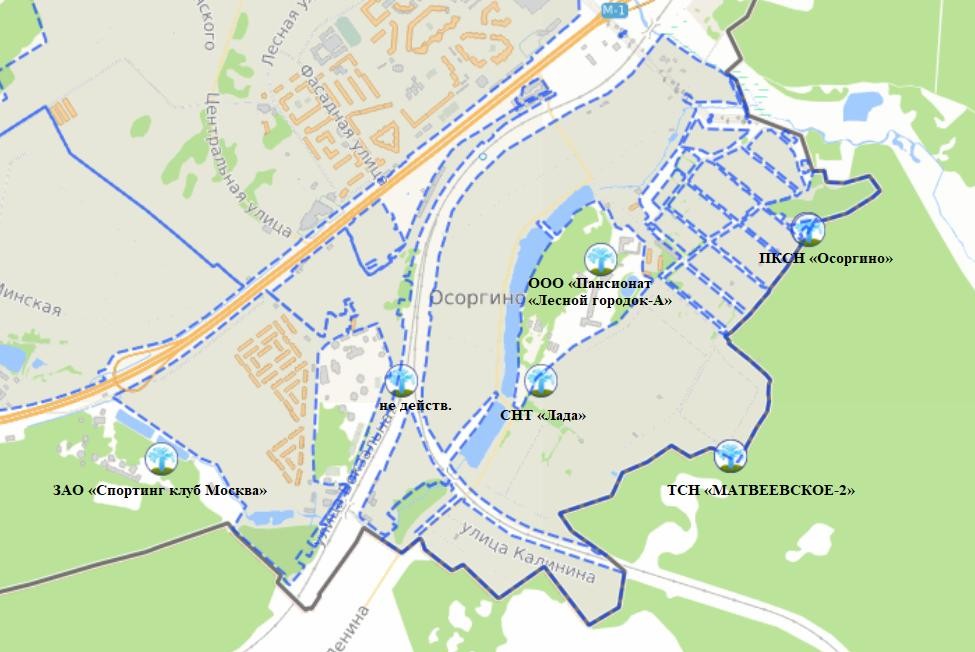 Рисунок 2.5.1. Расположение местных источников водоснабжения в районед. ОсоргиноПроектные предложенияИсточником централизованного водоснабжения д. Осоргино Одинцовского городского округа сохраняются местные артезианские воды. Местоположение  и  проектная производительность планируемых объектов водоснабжения местного значения будут определяться на следующих стадиях проектирования.Расчетное потребление воды питьевого качества по д. Осоргино на первую очередь и расчетный срок составит 0,35 тыс. куб. м/сутки.Расчетная потребность в технической воде на поливочные нужды на первую очередь и расчетный срок составит 0,06 тыс. куб. м/сутки.Основными направлениями охраны подземных вод при реализации мероприятий генерального плана городского округа являются предотвращение их истощения и ликвидация источников загрязнения подземных вод.С целью предотвращения загрязнения подземных вод необходимо проведение комплекса инженерных мероприятий, основным из которых является сокращение поступления в поверхностные водоемы и непосредственно на рельеф загрязненных  стоков. В целях защиты подземных вод от загрязнения предусмотрен комплекс следующих мероприятий:организация зон санитарной охраны на всех сохраняемых и планируемых к размещению водозаборных узлах и артезианских скважинах независимо от их принадлежности и формы собственности, состоящих из 3-х поясов: строгого режима и 2-х поясов ограничений, режим использования которых направлен на предупреждение ухудшения качества воды и определен СанПиН 2.1.4.1110-02 «Зоны санитарной охраны источников водоснабжения и водопроводов питьевого назначения»;вод;вынос из  II пояса  ЗСО  всех  потенциальных источников  загрязнения подземныхустановка систем водоподготовки на ВЗУ;ликвидационный	тампонаж	скважин,	исчерпавших	нормативный	срокэксплуатации, и бурение взамен новых скважин;строгое соблюдение режима водоохранных зон водных объектов согласно Водному кодексу Российской Федерации (ст. 65), так как в пределах их речных долин поверхностные воды имеют тесную гидравлическую связь с подземными водоносными горизонтами;организация сбора и очистки поверхностного стока с территории населенных пунктов на планируемых очистных сооружениях ливневой канализации. Степень очистки должна удовлетворять требованиям СанПиН 2.1.5.980-00 «Гигиенические требования к охране поверхностных вод»;организация сбора и отвода поверхностного стока с территории  производственных площадок и сельскохозяйственных объектов, объектов транспортной инфраструктуры на собственных локальных очистных сооружениях ливневой канализации;замена изношенных сетей хозяйственно-бытовой канализации;применение оборотного водоснабжения на основных промышленных предприятиях;централизованное водоотведение с территории жилой застройки на существующие и планируемые очистные сооружения хозяйственно-бытовой канализации;исключение использования пресных подземных вод для технических целей и полива улиц и зеленых насаждений;разработка и реализация программы мониторинга подземных вод на территории городского округа, включая изучение химического состава подземных вод и исследование режима уровней подземных вод с целью принятия соответствующих решений по охране подземных вод от истощения и загрязнения.Реконструкция и модернизация существующих водозаборов, замена изношенных сетей, строительство новых водозаборных узлов и элементов системы водоснабжения позволят сэкономить количество потребляемой воды питьевого качества из артскважин, обезопасить население от воды плохого качества и обеспечить бесперебойную подачу воды.При проектировании новых ВЗУ необходимо провести переоценку запасов подземных вод для перспективного питьевого водоснабжения. Необходимо провести исследования для уточнения современного гидродинамического и гидрохимического состояния подземных вод эксплуатационных горизонтов, на основе анализа опыта эксплуатации и оценки качества подземных вод провести подсчет и категоризацию запасов подземных вод.Увеличение производительности существующих ВЗУ и бурение дополнительных скважин должно производиться только при условии предварительного получения лицензии на право пользования недрами (для вновь пробуренных скважин) и своевременного внесения изменений в действующие лицензии. В соответствии с лицензией на право пользования недрами по вновь пробуренным скважинам провести гидрогеологическое изучение в целях поисков и оценки подземных вод, на представленном    участке   недр    утвердить    запасы   подземных    вод.    Площадки  подразмещение новых водозаборных узлов согласовываются с органами санитарного надзора в установленном порядке после получения заключений гидрогеологов на бурение артезианских скважин до начала разработки проектов застройки.Дальнейшая эксплуатация ВЗУ должна проводиться только при строгом соблюдении допустимого понижения уровня подземных вод, что обеспечит естественное восстановление запасов водоносного горизонта и предотвратит его истощение.Загрязнения водоносных горизонтов возможно избежать путем организации  на всех водозаборных узлах независимо от форм собственности зон санитарной охраны в составе 3-х поясов согласно требованиям СанПиН 2.1.4.1110-02 «Зоны санитарной охраны источников водоснабжения и водопроводов питьевого назначения».Границы первого пояса ЗСО подземного источника централизованного водоснабжения устанавливаются от одиночного водозабора (артезианской скважины) или от крайних водозаборных сооружений группового водозабора на расстояниях:не менее 30 м при использовании защищенных подземных вод;не менее 50 м от устья артезианских скважин при использовании недостаточно защищенных подземных вод;не менее 10 м от стволов водонапорных башен.Границы первого пояса ЗСО являются территорией водозаборного сооружения и должны быть огорожены сплошным забором, озеленены и благоустроены. Следует проводить охранные мероприятия, общие для всех водопроводных сооружений. Обеспечить асфальтированные подъезды к водозаборным узлам. Устья артезианских скважин герметизируются для исключения попадания через них атмосферных осадков и прочих загрязнений.Границы второго пояса ЗСО подземного источника водоснабжения устанавливаются расчетом, учитывающим время продвижения микробного загрязнения воды до водозабора, принимаемое в зависимости от климатических районов и защищенности подземных вод от 100 до 400 суток. В границах второго пояса требуется: тампонирование артезианских скважин, достигших срока амортизации (25-30 лет), а также скважин, расположенных без соблюдения санитарных норм, строительство системы дождевой канализации, со строительством очистных сооружений дождевых стоков, недопущение загрязнения территории бытовыми и промышленными отходами. На территории второго пояса зоны санитарной охраны запрещается: загрязнение территорий мусором, промышленными отходами, размещение складов горюче-смазочных материалов, ядохимикатов и минеральных удобрений, накопителей, шламохранилищ и других объектов, которые могут вызвать химические и микробные загрязнения источников водоснабжения.Граница третьего пояса ЗСО подземного источника водоснабжения определяется расчетом, учитывающим время продвижения химического загрязнения воды до водозабора, которое должно быть больше принятой продолжительности эксплуатации водозабора, но не менее 25 лет.Границы зон санитарной охраны для всех водозаборных узлов разрабатываются и утверждаются самостоятельными проектами.Таким образом, проведение вышеперечисленных природоохранных мероприятий в отношении гидрогеодинамического режима и качества подземных вод, обеспечит предотвращение истощения и загрязнения водоносных горизонтов.Зоны затопления, подтопленияСогласно «СП 42.13330.2016. Свод правил. Градостроительство. Планировка и застройка городских и сельских поселений. Актуализированная редакция СНиП 2.07.01- 89*» (утв. Приказом Минстроя России от 30.12.2016 № 1034/пр), территории поселений, расположенных на прибрежных участках, должны быть защищены от затопления паводковыми водами, ветровым нагоном воды; от подтопления грунтовыми водами – подсыпкой (намывом) или обвалованием. За расчетный горизонт высоких вод следует принимать отметку наивысшего уровня воды повторяемостью: один раз в 100 лет – для территорий, застроенных или подлежащих застройке жилыми и общественными  зданиями; один раз в 10 лет – для территорий парков и плоскостных спортивных сооружений.В графических материалах генерального плана Одинцовского городского округа в границах проектирования не отображены зоны затопления и подтопления территории ввиду того, что они не определены в установленном «постановлением Правительства Российской Федерации от 18.04.2014 № 360 «О зонах затопления, подтопления» порядке.Санитарная очистка территорииСуществующее положениеВ соответствии с Федеральным законом от 24.06.1998 № 89-ФЗ «Об отходах производства и потребления» сбор, транспортирование, обработка, утилизация, обезвреживание, захоронение твердых коммунальных отходов обеспечиваются региональными операторами.На территории Московской области началом деятельности региональных операторов является 1 января 2019 года.Одинцовский городской округ расположен в Рузской зоне деятельности регионального операторы.В соответствии с Федеральным законом от 6.10.2003 № 131-ФЗ «Об общих принципах организации местного самоуправления в Российской Федерации», статья 16, к вопросам местного значения городского округа относится участие в организации деятельности по накоплению (в том числе раздельному накоплению), сбору, транспортированию, обработке, утилизации, обезвреживанию, захоронению твердых коммунальных отходов.Накопление твердых коммунальных отходов (ТКО) образуются преимущественно из двух источников:жилого фонда многоквартирной и индивидуальной застройки, садоводческих товариществ;учреждений и предприятий общественного назначения (социальной инфраструктуры, культурно-коммунальных, административных, деловых, торговых, предприятий общественного питания, учебных, зрелищных, гостиниц, детских садов и прочих нежилых объектов).В некотором количестве ТКО образуется на производственных объектах в процессе жизнедеятельности сотрудников.Объем твердых коммунальных отходов, образующихся в д. Осоргино от постоянного      населения,      рассчитанный      по      нормативам,      рекомендованным СП 42.13330.2016 «СНиП 2.07.01-89*. Градостроительство. Планировка и застройка городских и сельских поселений», при численности населения 0,46 тыс. человек (на 01.01.2023)  составляет  0,78 тыс. куб. м/год.  При  расчетах  учитывался  рост  накопленияотходов 2 % в год, за счет чего к 2023 году норматив образования отходов от постоянного населения возрастает с 1,5 до 1,7 куб. м/год на 1 человека.В настоящее время вывоз отходов осуществляется на действующий комплекс по переработке отходов «Храброво», который расположен в Можайском городском округе.Проектные предложенияРазвитие жилищного строительства, промышленности, строительство социально- культурных объектов приводит к увеличению образования отходов. В населенных  пунктах происходит наиболее интенсивное накопление твердых коммунальных отходов, которые при отсутствии организованных мест складирования и несвоевременном удалении и обезвреживании могут серьезно загрязнить окружающую природную среду.Численность населения деревни Осоргино составит на первую и на расчетный срок 1,14 тыс. человек.Результаты расчетов объемов образования ТКО на территории проектирования на расчетные сроки генерального плана отображены в таблице 2.7.1.Таблица 2.7.1На расчетный срок в населенных пунктах сохраняется сложившаяся планово- регулярная контейнерная система очистки территории от домового мусора с применением стандартных герметических мусоросборников, обработанных антикоррозийным и антиадгезионным покрытием.В районах многоквартирных домов предлагается устанавливать новые опорожняемые контейнеры емкостью 0,7-1,1 куб. м, которые выгружаются с помощью мусоровозов с фронтальной или задней загрузкой. На каждой контейнерной площадке должен появиться синий сетчатый контейнер для "сухих" отходов и серые контейнеры для смешанных. При этом наличие крышки и отсутствие щелей между крышкой и корпусом контейнера минимизируют возникновение запахов и обеспечивают благоприятный внешний вид контейнера.В качестве альтернативы в местах интенсивного образования отходов возможна установка контейнеров объемом 2,5 или 5 куб. м, которые также позволяют оптимизировать расходы на транспортирование отходов.Около индивидуальных жилых домов могут быть установлены пластиковые или металлические баки емкостью от 0,12 до 0,24 куб. м, которые также могут быть использованы для раздельного накопления твердых коммунальных отходов. Такие контейнеры должны находиться у каждого индивидуального дома либо у группы из нескольких домов и выставляться их владельцами в день вывоза ТКО.Раздельное накопление ТКО предполагает накопление различных видов отходов в различных контейнерах, предназначенных для их накопления. Раздельное накопление отходов может осуществляться путем использования большого количества различных контейнеров для отдельного накопления стекла (в том числе, по цветам), пластика, бумаги и прочих фракций либо путем использования двух различных контейнеров. Минимальный стандарт системы раздельного накопления отходов – двухконтейнерная система.Принцип двухконтейнерной системы заключается в разделении отходов на стадии накопления на две составляющие: полезные вторичные компоненты, пригодные для повторного использования (полимерные отходы, бумага и картон, металл, стекло и пр.) и прочие отходы (пищевые и растительные отходы, прочие виды отходов). Таким образом, не происходит смешивание и загрязнение ценных компонентов пищевыми отходами, а вторсырье, собираемое отдельно, остается более высокого качества, чем смешанное.При этом в случае заинтересованности и наличии возможностей раздельный сбор отходов может осуществляться путем использования большого количества различных контейнеров для отдельного сбора стекла (в том числе, по цветам), пластика, бумаги и прочих фракций (многоконтейнерная система) при условии подтверждения вывоза отдельных контейнеров (каждого) отдельно от остального, т.е. исключая смешивание.В районах много-, средне-, малоэтажной и блокированной застройки контейнеры устанавливаются на специально оборудованных площадках из расчета 1 площадка на 6-8 подъездов жилых домов с установкой на одной площадке не более 5-и контейнеров, с радиусом охвата одной площадки не более 100 м и удаленных от жилых домов, детских учреждений, мест отдыха и т. д. на расстояние не менее 20 м.Контейнерные площадки должны иметь асфальтовое покрытие, ограждены стальной плетеной одинарной сеткой из оцинкованной проволоки, позволяющей ограничить доступ посторонних лиц, животных и птиц, а также обеспечить сохранность контейнеров.Арендаторы и собственники нежилых помещений и земельных участков, не имеющие собственных контейнерных площадок, должны заключать договора на вывоз и переработку отходов с организациями, выполняющими указанные функции.Одной из важнейших задач благоустройства является содержание улиц, площадей  и других мест общего пользования в чистоте (в соответствии с санитарными нормами) и в состоянии, отвечающем требованиям бесперебойного и безаварийного движения автотранспорта, путем их регулярной уборки летом и зимой.При зимней уборке улиц с применением химических реагентов, использование которых (даже последнего поколения) сопровождается по отношению к окружающей среде, конструкциям дорожных одежд и транспортным средствам нежелательными побочными эффектами, должна быть поставлена задача снижения расхода реагентов  путем сочетания механического и химического способов обработки снега: только после уборки основной массы снега механическим путем производится химическая обработка его остатков и дальнейшая уборка уже талого снега.Накопление и хранение ТКО и отходов производства на территории производственных объектов допускается как временная мера в случае использования отходов в последующем технологическом цикле с целью их полной утилизации или при временном отсутствии полигонов для захоронения, тары для хранения отходов, транспортных средств для вывоза.Максимально возможное количество единовременного накопления отходов на территории промышленного предприятия в ожидании использования их в технологическом процессе, передачи на переработку другому предприятию или на объект для захоронения определяется проектом лимитов размещения отходов, разрабатываемом на каждом предприятии.Способ временного хранения отходов определяется классом опасности веществ: вещества 1 класса опасности хранятся в герметизированной таре в недоступном дляпосторонних  крытом  помещении,  в  закрывающемся  на  ключ  металлическом    шкафу,контейнере, бочке;вещества 2 класса опасности хранятся в закрытой таре (закрытые ящики, пластиковые пакеты, мешки);вещества 3 класса опасности хранятся в бумажных мешках, пакетах, хлопчатобумажных тканевых мешках;вещества 4 и 5 классов опасности могут храниться открыто – навалом, насыпью.Площадка для хранения отходов должна располагаться в подветренной зоне территории предприятия, покрыта неразрушаемым и непроницаемым для токсических веществ материалом (керамзитобетон, полимербетон, плитка) с автономными ливнестоками и обвалована.Контроль за состоянием окружающей среды на участках хранения отходов осуществляется промышленными лабораториями предприятия. Вся же деятельность предприятия по обращению с отходами должна вестись под контролем территориальных природоохранных организаций – Ростехнадзором, Роспотребнадзором.Те отходы производства, которые не могут быть употреблены в других отраслях промышленности или сельском хозяйстве передаются на утилизацию специализированным организациям типа ГУП «Промотходы».Отходы 3 и 4 классов опасности, имеющие влажность не более 85%, невзрывоопасные, несамовоспламеняющиеся и несамовозгорающиеся допускаются к совместному складированию с твердыми бытовыми отходами с разрешения местных органов Роспотребнадзора и инспекции пожарной охраны. Основным санитарным условием является требование, чтобы токсичность смеси промышленных отходов с бытовыми не превышала токсичности бытовых отходов по данным анализа водной вытяжки. Анализ водной вытяжки должен осуществляться  аккредитованной организацией, имеющей соответствующую лицензию.При выполнении строительных и ремонтных работ на территории Одинцовского городского округа предполагается образование значительного количества отходов строительства, сноса и грунтов (далее – ОССиГ). Отходы строительства, сноса проходят обработку на дробильных установках и вовлекаются во вторичный оборот. Грунты применяются при проведении работ по рекультивации нарушенных земель, в том числе на закрытых полигонах. На действующих объектах обращения с отходами ОССиГ используются для производственных нужд для строительства технологических дорог и послойной изоляции отходов. Оставшиеся объемы ОССиГ размещаются на промышленных полигонах. Эксплуатация вышеуказанных объектов должна осуществляться на основе проектной документации.Распоряжением Министерства экологии и природопользования Московской области от 25.02.2021 № 134-РМ «Об утверждении Порядка обращения с отходами строительства, сноса зданий и сооружений, в том числе грунтами, на территории Московской области» утвержден Порядок обращения с отходами строительства, сноса зданий и сооружений, в том числе грунтами, на территории Московской области, который определяет требования к организации деятельности по обращению с ОССиГ на территории Московской области и подлежит применению на всех этапах технологического цикла, от образования до вовлечения извлекаемых вторичных материальных ресурсов в хозяйственный оборот в качестве сырья.Сброс ОССиГ в не предназначенных для таких целей местах и их попадание в контейнеры для сбора ТКО не допускается.Для предотвращения негативного воздействия отходов на окружающую среду предусматривается:оборудование пунктов раздельного сбора отходов;оборудование площадок с твердым покрытием для временного хранения отходов за пределами водоохранных зон рек и первого пояса зоны санитарной охраны водозаборов во всех населенных пунктах;разработка лимитов образования отходов для всех предприятий городского  округа, максимальное использование отходов, образующихся на предприятиях в качестве вторичного сырья;передача опасных отходов на переработку и захоронение организациям,  имеющим лицензию на осуществление данного вида деятельности;разработка Генеральной схемы санитарной очистки Одинцовского городского округа в увязке с показателями утвержденного Генерального плана городского округа.На расчетный срок вывоз ТКО из Одинцовского городского округа будет продолжен на комплекс по переработке отходов «Храброво», который расположен в Можайском городском округе. После 2023 года вывоз отходов будет также осуществляться на строящийся завод термического обезвреживания отходов «Наро- Фоминск», расположенный в Наро-Фоминском городском округе.Особо охраняемые природные территорииСуществующие особо охраняемые природные территорииВ соответствии со Схемой развития и размещения особо охраняемых природных территорий в Московской области, утвержденной постановлением Правительства Московской области от 11.02.2009 № 106/5, в границах д. Осоргино и на смежных территориях отсутствуют особо охраняемые природные территории федерального и регионального значения, и их организация Схемой не предусматривается (рисунок 2.8.1).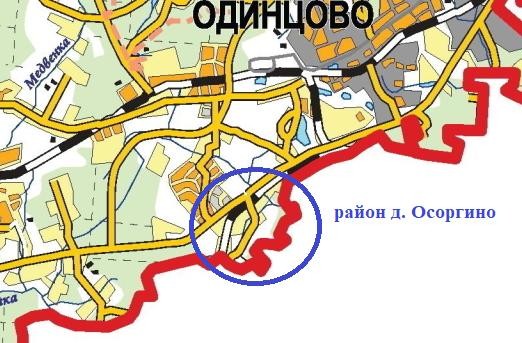 Рисунок 2.8.1. Фрагмент Схемы развития и размещения особо охраняемых природных территорий в Московской областиПо данным Государственной информационной системы обеспечения градостроительной деятельности Московской области (ИСОГД МО) особо охраняемые природные территории местного значения в районе д. Осоргино также отсутствуют (рисунок 2.8.2).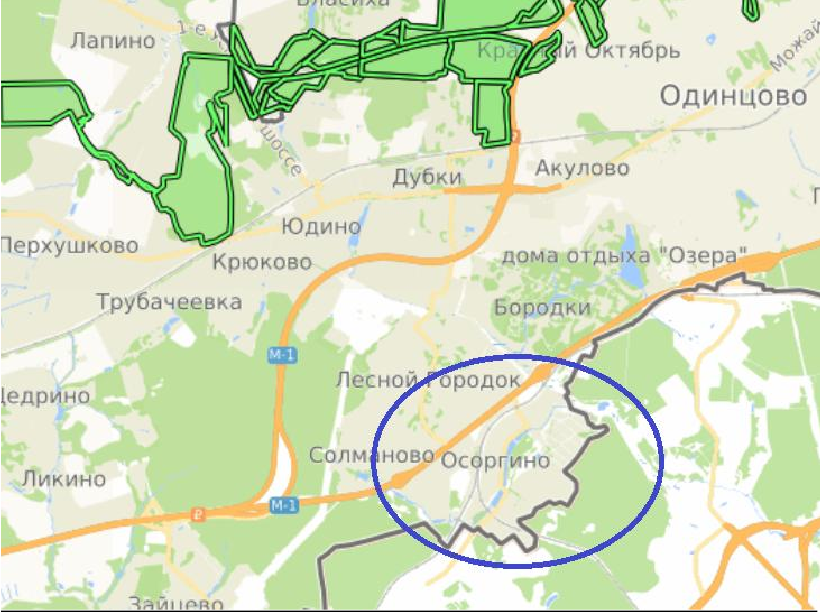 Рисунок 2.8.2. Расположение ООПТ местного значения в районе д. ОсоргиноПланируемые природные экологические и природно-исторические территорииВ соответствии со Схемой территориального планирования Московской области – основными положениями градостроительного развития, утвержденной постановлением Правительства Московской области от 11.07.2007 № 517/23 (в редакции постановления Правительства Московской области от 11.10.2021 № 992/33), в границах д. Осоргино и на смежных с ней территориях Одинцовского городского округа не предусматривается организация природных экологических и природно-исторических территорий (рисунок 2.8.3).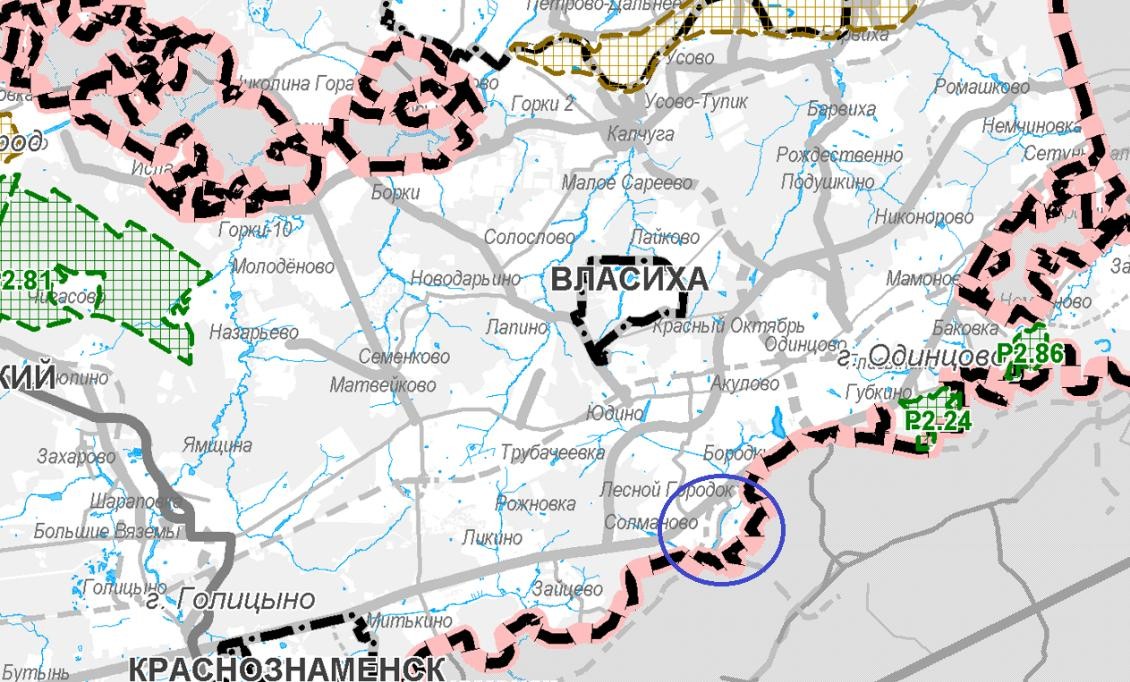 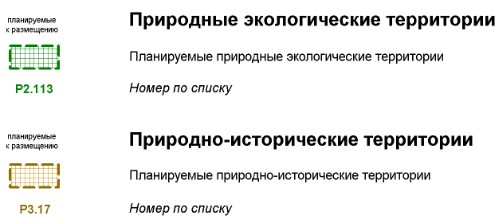 Рисунок 2.8.3. Фрагмент Карты планируемого размещения объектов регионального значения в иных областях в соответствии с полномочиями Московской области. Планируемые природные экологические и природно-исторические территории регионального значенияФормирование системы озелененных территорий общего пользованияСуществующее положениеОзелененные территории выполняют рекреационные, эстетические, связующие и санитарно-гигиенические функции.Площадь зеленых насаждений в границах д. Осоргино, формирующих функциональную зону Р-1 «Зона озелененных территорий (лесопарки, парки, сады, скверы, бульвары, городские леса и другие)» составляет 14,38 га. Озелененные  территории включают участки вокруг водных объектов.В соответствии с Нормативами градостроительного проектирования Московской области (утв. постановлением Правительства Московской области от 17.08.2015 № 713/30 (ред. от 29.12.2021)) минимально необходимый показатель обеспеченности населения озелененными территориями общего пользования варьируется в зависимости от размера и типа населенного пункта и типа устойчивой системы расселения.Для д. Осоргино с современной численностью населения 0,46 тыс. человек, относящейся к рекреационно-городской устойчивой системе расселения, норматив озеленения составляет 15,28 кв. м/чел. (таблица № 32 Нормативов).В соответствии с нормативами площадь озелененных территорий общего пользования на существующее положение должна составлять не менее 0,7 га.Разница между фактической обеспеченностью и нормативной потребностью в озелененных территорий общего пользования (парков, скверов, садов, бульваров) составляет на существующее положение 13,68 га (профицит).Таким образом, в д. Осоргино на существующее положение отмечается профицит зеленых публичных пространств.Проектные предложенияНа расчетный срок реализации генерального плана ожидается увеличение численности постоянного населения д. Осоргино до 1,14 тыс. человек.Это обстоятельство приведет к изменению норматива обеспеченности населения зелеными насаждениями общего пользования, который составит  на  расчетный  срок  15,18 кв. м/чел (таблица № 31). Для обеспечения потребностей расчетного населения деревни потребуется 1,73 га зеленых насаждений.Профицит озелененных территорий общего пользования составит на расчетный срок сохранится и составит 12,65 га (таблица 2.9.1).Таблица 2.9.1Помимо озелененных территорий общего пользования (скверов, садов, городских парков и бульваров) в населенных пунктах в обязательном порядке должны присутствовать зеленые территории внутри жилых кварталов и районов. К ним можно отнести внутридворовое и приобъектное озеленение (около административных   объектов,объектов общественного назначения, культуры и спорта, здравоохранения и проч.), озеленение вдоль улиц и проездов, на участках индивидуальной жилой застройки.Озелененные и благоустроенные территории должны быть предусмотрены на новых площадках жилой застройки в соответствии с утвержденной документацией по планировке территорий.В соответствии со ст. 61 Закона Российской Федерации «Об охране окружающей среды», охрана зеленого фонда городских поселений предусматривает систему мероприятий, обеспечивающих сохранение и развитие зеленого фонда с целью создания благоприятной окружающей среды.На территориях, находящихся в составе зеленого фонда, запрещается хозяйственная и иная деятельность, оказывающая негативное воздействие на указанные территории и препятствующая осуществлению ими функций экологического, санитарно- гигиенического и рекреационного назначения.Стационарные пункты наблюдений за состоянием окружающей природной средыВ границах д. Осоргино и на прилегающих территориях Одинцовского городского округа Московской области отсутствуют стационарные пункты наблюдения за  состоянием окружающей среды, входящие в систему Федерального государственного бюджетного учреждения «Центральное управление по гидрометеорологии и мониторингу окружающей среды» (ФГБУ «Центральное УГМС»), а также их охранные зоны.ЗОНЫ С ОСОБЫМИ УСЛОВИЯМИ ПО ПРИРОДНЫМ И ЭКОЛОГИЧЕСКИМ ФАКТОРАМК целям установления зон с особыми условиями использования территории в соответствии с Земельным кодексом Российской Федерации (глава XIX) относятся:защита жизни и здоровья граждан;охрана окружающей среды, в том числе защита и сохранение природных  лечебных ресурсов, предотвращение загрязнения, засорения, заиления водных объектов и истощения их вод, сохранение среды обитания водных биологических ресурсов и других объектов животного и растительного мира.В границах зон с особыми условиями использования территорий устанавливаются ограничения использования земельных участков, которые распространяются на все, что находится над и под поверхностью земель, если иное не предусмотрено законами о недрах, воздушным и водным законодательством, и ограничивают или запрещают размещение и (или) использование расположенных на таких земельных участках объектов недвижимого имущества и (или) ограничивают или запрещают использование земельных участков для осуществления иных видов деятельности, которые несовместимы с целями установления зон с особыми условиями использования территорий.Земельные участки, включенные в границы зон с особыми условиями использования территорий, у собственников земельных участков, землепользователей, землевладельцев и арендаторов земельных участков не изымаются, если иное не предусмотрено федеральным законом.Зоны с особыми условиями использования территорий, ограничения использования земельных участков в таких зонах считаются установленными, измененными со дня внесения сведений о зоне с особыми условиями использования территории, соответствующих изменений в сведения о такой зоне в Единый государственный реестр недвижимости (ЕГРН).Перечень зон с особыми условиями использования территории по природно- экологическим факторам в Одинцовском городском округе применительно к населенному пункту деревня Осоргино (в соответствии со статьей 105 Земельного кодекса Российской Федерации) приводится ниже.Охранная зона особо охраняемой природной территории (государственного природного заповедника, национального парка, природного парка, памятника природы)На территории деревни Осоргино отсутствуют особо охраняемые природные территории федерального, областного и местного значения, а также их охранные зоны.Охранная зона стационарных пунктов наблюдений за состоянием окружающей среды, ее загрязнениемНа территории деревни Осоргино отсутствуют стационарные пункты наблюдения  за состоянием окружающей природной среды Федерального государственного бюджетного учреждения «Центральное управление по гидрометеорологии и мониторингу окружающей среды».Водоохранная зона, прибрежная защитная полосаРазмер и режим использования водоохранных зон, прибрежных защитных полос устанавливается в соответствии с Водным кодексом Российской Федерации (статья 65), постановлением   Правительства   РФ   от   10.01.2009   № 17   «Об   утверждении   Правилустановления на местности границ водоохранных зон и границ прибрежных защитных полос водных объектов».Размер водоохранных зон, прибрежных защитных полос и береговых полос для водных объектов, расположенных в д. Осоргино, в соответствии с Водным кодексом Российской Федерации, статьи 6 и 65, представлены в таблице 2.4.1.Таблица 2.4.1В ЕГРН отсутствуют сведения о водоохранной зоне и прибрежной защитной полосе реки Ликовы и безымянного ручья, а также русловых прудов.Округ санитарной (горно-санитарной) охраны лечебно-оздоровительных местностей, курортов и природных лечебных ресурсовВ Одинцовском городском округе лечебно-оздоровительные местности, курорты и природные лечебные ресурсы отсутствуют, округа санитарной (горно-санитарной) охраны не установлены.Зоны санитарной охраны источников питьевого и хозяйственно-бытового водоснабжения, а также устанавливаемые в случаях, предусмотренных Водным кодексом Российской Федерации, в отношении подземных водных объектов зоны специальной охраныВ соответствии с решением Исполкома Моссовета и Мособлисполкома от 17.04.1980 № 500-1143 «Об утверждении проекта установления красных линий границ зон санитарной охраны источников водоснабжения г. Москвы в границах ЛПЗП», территория д. Осоргино расположена вне зоны санитарной охраны источников питьевого водоснабжения г. Москвы.Информация о зонах санитарной охраны подземных источников водоснабжения, расположенных в границах д. Осоргино и на прилегающей территории, отсутствует в ЕГРН.Для всех сохраняемых, а также для планируемых к размещению водозаборных узлов и артезианских скважин независимо от их принадлежности и формы собственности, должны быть разработаны и утверждены в установленном порядке проекты зон санитарной охраны в составе трех поясов, в пределах которых, соответственно их назначению, устанавливается специальный режим и определяется комплекс мероприятий, направленных на предупреждение ухудшения качества воды.Зоны затопления и подтопленияВ графических материалах генерального плана Одинцовского городского округа Московской области не отображены зоны и подтопления территории ввиду того, что они не определены в порядке, установленном постановлением Правительства Российской Федерации от 18.04.2014 № 360 «О зонах затопления, подтопления».Санитарно-защитные зоныВ целях соблюдения права граждан на благоприятную среду обитания, факторы которой не оказывают вредного воздействия на человека и в соответствии с Федеральным законом   от   30.03.1999   № 52-ФЗ    «О    санитарно-эпидемиологическом    благополучиинаселения», от участков промышленных, коммунальных и складских объектов, а также вдоль зон планируемого размещения линейных объектов автомобильного транспорта установлен специальный режим использования земельных участков и объектов капитального строительства.Содержание указанного режима определено санитарно-эпидемиологическими правилами и нормативами СанПиН 2.2.1/2.1.1.1200-03 «Санитарно-защитные зоны и санитарная классификация предприятий, сооружений и иных объектов. Новая редакция» в составе требований к использованию, организации и благоустройству санитарно- защитных зон.Предприятия и объекты с установленными СЗЗ, сведения о которых внесены в ЕГРН, в границах д. Осоргино отсутствуют.Информация по СЗЗ приводится в разделе 2.3 настоящего тома, в справочных целях и не является утверждаемой частью.Для размещаемых объектов в дальнейшем потребуется установление СЗЗ на основании разработанных и утвержденных проектов организации СЗЗ.Порядок установления, изменения и прекращения существования санитарно- защитных зон, а также особые условия использования земельных участков, расположенных в границах санитарно-защитных зон устанавливаются «Правилами установления санитарно-защитных зон и использования земельных участков, расположенных в границах санитарно-защитных зон», утвержденными постановлением Правительства Российской Федерации от 3 марта 2018 г. № 222.Приаэродромная территорияВ целях обеспечения безопасности полетов воздушных судов, перспективного развития аэропорта и исключения негативного воздействия оборудования аэродрома и полетов воздушных судов на здоровье человека и окружающую среду на прилегающих к аэропортам (аэродромам) территориях устанавливаются зоны с особыми условиями использования территории – приаэродромные территории (ст. 47 Воздушного кодекса Российской Федерации от 19.03.1997 № 60-ФЗ (ред. от 14.03.2022) (с изм. и доп., вступ. в силу с 05.06.2022).Приказом Федерального агентства воздушного транспорта от 17.04.2020 №    394-П«Об установлении приаэродромной территории аэродрома Москва (Внуково) установлена приаэродромная территория аэродрома Москва (Внуково) в составе 1-6 подзон.Седьмая подзона, в которой в целях предотвращения негативного физического воздействия устанавливается перечень ограничений использования земельных участков, определенный в соответствии с земельным и др. законодательством, в настоящее время не установлена. При этом под негативным физическим воздействием понимается несоответствие эквивалентного уровня звука, возникающего в связи с полетами воздушных судов, санитарно-эпидемиологическим требованиям.В  соответствии  с  Воздушным  кодексом  Российской  Федерации  от     19.03.1997№ 60-ФЗ (ред. от 19.12.2022) в случае установления приаэродромной территории с выделением с первой по шестую подзон приаэродромной территории до установления седьмой подзоны приаэродромной территории использование земельных участков в целях, предусмотренных ограничениями, осуществляется при наличии санитарно- эпидемиологического заключения федерального органа исполнительной власти, осуществляющего федеральный государственный санитарно-эпидемиологический надзор (статья 47, п.5.5).МЕРОПРИЯТИЯ ПО ОХРАНЕ ОКРУЖАЮЩЕЙ СРЕДЫМероприятия по охране окружающей среды направлены на предотвращение или минимизацию возможных негативных последствий намечаемой хозяйственной деятельности на природные комплексы и создание комфортных условий проживания населения.Внесение изменений в генеральный план Одинцовского городского округа Московской области связано с планируемым включением земельных участков с кадастровыми   номерами   50:20:0070307:4189,   50:20:0070307:432,    50:20:0070307:4190,50:20:0070307:345, 50:20:0070307:133 в границы населенного пункта д. Осоргино, в функциональные зоны Ж2 (зона застройки индивидуальными и блокированными жилыми домами) и О1 (многофункциональная общественно-деловая зона).Оценка воздействия на окружающую среду при реализации проектных решений показала необходимость проведения следующих природоохранных мероприятий:Атмосферный воздух и санитарно-защитные зоны:установление санитарно-защитных зон для существующих и планируемых объектов, являющихся источниками химического и физического воздействия на окружающую среду, обоснованно исключающих объекты жилой застройки и прочие нормируемые объекты, внесение сведений о санитарно-защитных зонах в ЕГРН.Поверхностные воды:соблюдение режима водоохранных зон и прибрежных защитных полос водных объектов в соответствии с Водным кодексом РФ, ст. 65;организация водоотведения от планируемой застройки на существующие очистные сооружения, расположенные в д. Осоргино, после завершения их реконструкции;организация на территории д. Осоргино системы ливневой канализации, оборудование очистными сооружениями, обеспечивающими охрану водных объектов от загрязнения, засорения, заиления и истощения вод в соответствии с Водным кодексом Российской Федерации (статья 65). Выбор типа сооружения водоотведения, определение его местоположения и проектной производительности будут определяться на следующих стадиях проектирования;использование территории в границах земельных участков 50:20:0070307:4189, 50:20:0070307:345, занятых береговой полосой водного объекта, для целей озеленения и благоустройства, без размещения объектов капитального строительства;проведение постоянных работ по очистке водоохранных и прибрежных зон открытых водоемов от мусора, донных отложений, благоустройства береговых зон, проведения работ против комаров, как разносчиков малярии;снегоудаление с проезжих частей улиц и тротуаров и утилизацию    загрязненногоснега.Требуется	осуществить	раздел	территорий	его	правообладателем	с	цельюисключения из границ земельных участков 50:20:0070307:4189, 50:20:0070307:345 береговой полосы водного объекта, поскольку частью 8 статьи 27 Земельного кодекса Российской Федерации от 25.10.2001 № 136-ФЗ установлено ограничение приватизация земельных участков в пределах береговой полосы, установленной в соответствии с Водным кодексом Российской Федерации.Подземные воды:организация водоснабжения на основе использования артезианских вод;разработка проектов границ зон санитарной охраны водозаборных узлов (артезианских скважин), внесение сведений о зонах в ЕГРН;соблюдение мероприятий, исключающих загрязнение и истощение основных водоносных горизонтов.Обращение с отходами:охват территории населенного пункта планово-регулярной системой санитарной очистки;благоустройство мест временного контейнерного складирования твердых коммунальных отходов, оборудование площадок с твердым покрытием для временного хранения отходов за пределами первого и второго поясов зон санитарной охраны водозаборных сооружений и водоохранных зон поверхностных водных объектов;организация и максимальное использование раздельного сбора твердых коммунальных отходов с целью получения вторичных ресурсов и сокращение объема выводимых на полигон отходов.Система зеленых насаждений:комплексное озеленение жилых районов;создание непрерывной системы озелененных территорий общего пользования и других открытых пространств в увязке с природным каркасом.Руководитель ЦОГДП.С. БогачевНачальник ОПГП ЦОГДН.В. Макаров№п/пСостав работИсполнитель1Руководство и организация проектаМакаров Н.В.2Архитектурно-планировочные разделы, границы населенных пунктов,историко-культурный разделКимяева Е.В.3Социально-экономическое развитиеБуянова Е.Е.4Транспортная инфраструктураКазакова Р.В.5Инженерное обеспечениеЗайцева Е.В. Смирнова И.С.Васяева А.Г. Атанова Н.Д. Коновалов Е.П.Мандич Е.С. Раемская Т.А. Рузаев В.В. Симонов А.О. Столярова О.О. Кузьминов В.Н. Хромов В.В.6Природные условия и экологияСмирнова С.Ю. Харисова О.А.7Факторы риска возникновения чрезвычайных ситуаций природного и техногенного характераЕлизарова Н.С.№Наименование документаУтверждаемая часть1Положение о территориальном планировании2Графические материалы (карты)2.1Карта границ населенного пункта д. Осоргино Одинцовского городского округа, входящего в состав муниципального образования2.2Карта функциональных зон применительно к населенному пункту д. Осоргино3Приложение. Сведения о границах населенных пунктов (в том числе границах образуемых населенных пунктов), входящих в состав городского округа (материалы в электронном виде)Материалы по обоснованию внесения изменений в генеральный план4ТОМ	I.	«Планировочная	и	инженерно-транспортная	организация	территории. Социально-экономическое обоснование». Книга 14.1Текстовая часть4.2Графические материалы (карты)4.2.1Карта размещения муниципального образования в устойчивой системе расселения Московской области4.2.2.Карта существующего использования территории в границах населенного пункта д. Осоргино Одинцовского городского округа4.2.3Карта планируемого развития транспортной инфраструктуры в границах населенного пункта д. Осоргино Одинцовского городского округа в части объектов федерального и регионального значения4.2.4Карта зон с особыми условиями использования территории в границах населенного пункта д. Осоргино Одинцовского городского округа4.2.5Карта границ земель лесного фонда с отображением границ лесничеств и лесопарков4.2.6Карта границ земель сельскохозяйственного назначения с отображением особо ценных сельскохозяйственных угодий и мелиорируемых земель5ТОМ	I.	«Планировочная	и	инженерно-транспортная	организация	территории. Социально-экономическое обоснование». Книга 2 – сведения ограниченного доступа5.1Текстовая часть5.2Графические материалы (карты)5.2.1Карта планируемого развития инженерных коммуникаций и сооружений в границах населенного пункта д. Осоргино Одинцовского городского округа в части объектов федерального и регионального значения6ТОМ II. «Охрана окружающей среды»6.1Текстовая часть6.2Графические материалы (карты)6.2.1Карта границ зон негативного воздействия существующих и планируемых объектов капитального строительства6.2.2Карта существующих и планируемых особо охраняемых природных территорий, зон санитарной охраны источников питьевого водоснабжения, водоохранных зон, прибрежных защитных полос, береговых полос водных объектов. Зон затопления и подтопления7ТОМ III. «Объекты культурного наследия7.1Текстовая часть7.2Графические материалы (карта)7.2.1Карта границ территорий, зон охраны и защитных зон объектов культурного наследия8ТОМ   IV.   «Основные   факторы   риска   возникновения   чрезвычайных ситуацийприродного и техногенного характера» - сведения ограниченного доступа8.1Текстовая часть8.2Графические материалы (карта)8.2.1Карта	границ	территорий,	подверженных	риску	возникновения	чрезвычайных ситуаций природного и техногенного характера и воздействия их последствий9Материалы на электронном носителе9.1Текстовые материалы в формате PDF; графические материалы в формате PDFИндексГеоморфологическая характеристикаГлавные факторы, определяющие устойчивость геологической средыВозможные антропогенные процессы и явления при освоении территорииРекомендации по рациональному использованию территорииСредняя степень устойчивости геологической среды у инженерно-хозяйственному воздействию (инженерно-геологические процессы не носят катастрофического характера)Средняя степень устойчивости геологической среды у инженерно-хозяйственному воздействию (инженерно-геологические процессы не носят катастрофического характера)Средняя степень устойчивости геологической среды у инженерно-хозяйственному воздействию (инженерно-геологические процессы не носят катастрофического характера)Средняя степень устойчивости геологической среды у инженерно-хозяйственному воздействию (инженерно-геологические процессы не носят катастрофического характера)Средняя степень устойчивости геологической среды у инженерно-хозяйственному воздействию (инженерно-геологические процессы не носят катастрофического характера)3Среднечетвертичные- современные надпойменные и пойменные заболоченные террасыПесчаный состав аллювиальных отложений. Глубина залегания грунтовых вод 0.1-3.0 м.Заболоченность и слабая дренированность территории.Подтопление городских территорий; заболачивание земель; изменение агрессивности грунтовых вод; изменение физико-механических свойств пород при мелиорации земель; суффозия вдоль трасс подземных коммуникацийЦелесообразно использовать для сельскохозяйственных целей при проведении соответствующих мелиоративных работ; при городском и дорожном строительстве – инженерная защита территории от подтопления7Среднечетвертичные (московские) ледниковые равнины.Пологоволнистые, слабо расчлененныеВыклинивание московских моренных суглинков. Мощность четвертичных отложений 10-20 м.Повсеместное распространение покровных суглинков.Выровненный слабо расчлененный рельеф.Заболоченность территории.Подтопление городских территорий; локальное заболачивание территорий; образование техногенной верховодки; морозное пучение покровных суглинковБлагоприятны для всех видов массового наземного строительства; необходимы мероприятия по защите от подтопленияМесяцы годаМесяцы годаМесяцы годаМесяцы годаМесяцы годаМесяцы годаМесяцы годаМесяцы годаМесяцы годаМесяцы годаМесяцы годаМесяцы годаГодIIIIIIIVVVIVIIVIIIIXXXIXIIГодСреднемесячная и годовая температура воздуха, °ССреднемесячная и годовая температура воздуха, °ССреднемесячная и годовая температура воздуха, °ССреднемесячная и годовая температура воздуха, °ССреднемесячная и годовая температура воздуха, °ССреднемесячная и годовая температура воздуха, °ССреднемесячная и годовая температура воздуха, °ССреднемесячная и годовая температура воздуха, °ССреднемесячная и годовая температура воздуха, °ССреднемесячная и годовая температура воздуха, °ССреднемесячная и годовая температура воздуха, °ССреднемесячная и годовая температура воздуха, °ССреднемесячная и годовая температура воздуха, °С-7,0-7,9-1,46,212,915,819,717,111,55,3од-5,45,6Абсолютный минимум температуры воздуха, °САбсолютный минимум температуры воздуха, °САбсолютный минимум температуры воздуха, °САбсолютный минимум температуры воздуха, °САбсолютный минимум температуры воздуха, °САбсолютный минимум температуры воздуха, °САбсолютный минимум температуры воздуха, °САбсолютный минимум температуры воздуха, °САбсолютный минимум температуры воздуха, °САбсолютный минимум температуры воздуха, °САбсолютный минимум температуры воздуха, °САбсолютный минимум температуры воздуха, °САбсолютный минимум температуры воздуха, °С-33,7-34,1-22,9-11,4-4,7-0,83,71,7-2,8-14,3-22,9-30,5-34,12006200620062004200820082009201020012003200420022006Абсолютный максимум температуры воздуха, °САбсолютный максимум температуры воздуха, °САбсолютный максимум температуры воздуха, °САбсолютный максимум температуры воздуха, °САбсолютный максимум температуры воздуха, °САбсолютный максимум температуры воздуха, °САбсолютный максимум температуры воздуха, °САбсолютный максимум температуры воздуха, °САбсолютный максимум температуры воздуха, °САбсолютный максимум температуры воздуха, °САбсолютный максимум температуры воздуха, °САбсолютный максимум температуры воздуха, °САбсолютный максимум температуры воздуха, °С8,36,318,025,334,632,437,637,228,722,713,99,937,62007200220072009200120102010201020022007201020082010Средняя скорость ветра, м/сСредняя скорость ветра, м/сСредняя скорость ветра, м/сСредняя скорость ветра, м/сСредняя скорость ветра, м/сСредняя скорость ветра, м/сСредняя скорость ветра, м/сСредняя скорость ветра, м/сСредняя скорость ветра, м/сСредняя скорость ветра, м/сСредняя скорость ветра, м/сСредняя скорость ветра, м/сСредняя скорость ветра, м/сПо месяцамПо месяцамПо месяцамПо месяцамПо месяцамПо месяцамПо месяцамПо месяцамПо месяцамПо месяцамПо месяцамПо месяцамЗа годIIIIIIIVVVIVIIVIIIIXXXIXIIЗа год2,12,02,22,02,12,01,51,61,62,02,22,12,0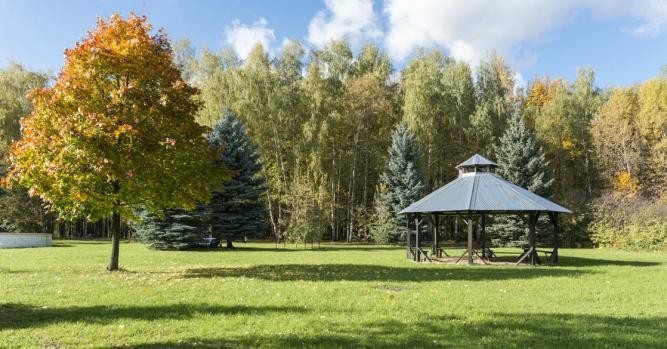 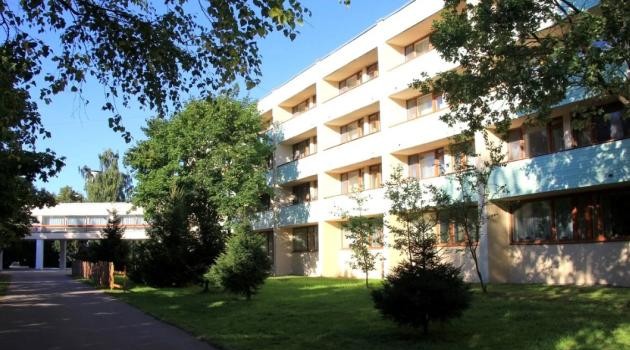 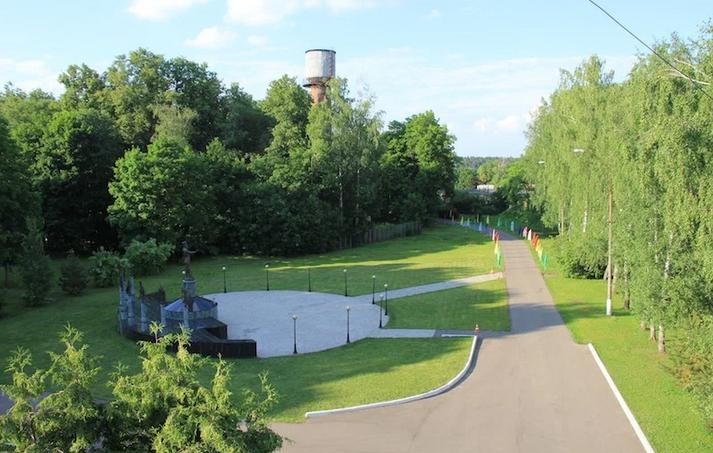 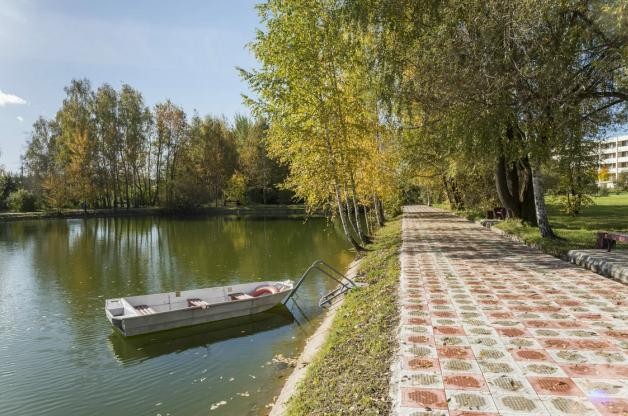 ГодВыбросы загрязняющих веществ в атмосферу от стационарных источниковВыбросы загрязняющих веществ в атмосферу от стационарных источниковВыбросы загрязняющих веществ в атмосферу от стационарных источниковГодОдинцовский городской округ, тоннМосковская область, тонндоля городского округа в Московской области, %201113131924000,68201214371889000,76201320961990001,05201424981966001,27201525872212001,16ГодВыбросы загрязняющих веществ в атмосферу от стационарных источниковВыбросы загрязняющих веществ в атмосферу от стационарных источниковВыбросы загрязняющих веществ в атмосферу от стационарных источниковГодОдинцовский городской округ, тоннМосковская область, тонндоля городского округа в Московской области, %201627802533001,092017-2021Нет данныхНет данныхНет данныхНазначение помещения или территорииВремя сутокУровни звука, дБАУровни звука, дБАНазначение помещения или территорииВремя сутокЭквивалентный уровень, LАэквМаксимальный уровень, LАмахТерритории, непосредственно прилегающие к зданиям жилых домов, домов отдыха, пансионатов, домов- интернатов для престарелых и инвалидов, дошкольных образовательных организаций и других образовательных организацийс 700  до 23005570Территории, непосредственно прилегающие к зданиям жилых домов, домов отдыха, пансионатов, домов- интернатов для престарелых и инвалидов, дошкольных образовательных организаций и других образовательных организацийс 2300  до 7004560Категория дорогиЧисло полос движения проезжей части в обоих направленияхШумовая характеристика (эквивалентный уровень звука) автомобильного транспортного потока, дБАПревышение ПДУ (55 дБА), дБА1Ориентировочная зона     акустического дискомфорта,м2Магистральные дороги скоростного движения (М-1«Беларусь»)883281190Магистральные дороги скоростного движения (М-1«Беларусь»)682271080Наименование участковИнтенсивность движения железнодорожного транспорта, пар поездов в часИнтенсивность движения железнодорожного транспорта, пар поездов в часИнтенсивность движения железнодорожного транспорта, пар поездов в часШумовая хар-ка потока поездов, Lэкв / Lмах, дБАЗона шумового дискомфорта, мЗона шумового дискомфорта, мЗона шумового дискомфорта, мЗона шумового дискомфорта, мНаименование участковИнтенсивность движения железнодорожного транспорта, пар поездов в часИнтенсивность движения железнодорожного транспорта, пар поездов в часИнтенсивность движения железнодорожного транспорта, пар поездов в часШумовая хар-ка потока поездов, Lэкв / Lмах, дБАLэкв.Lэкв.LмахLмахНаименование участковИнтенсивность движения железнодорожного транспорта, пар поездов в часИнтенсивность движения железнодорожного транспорта, пар поездов в часИнтенсивность движения железнодорожного транспорта, пар поездов в часШумовая хар-ка потока поездов, Lэкв / Lмах, дБАденьночьденьночьНаименование участковпригород. поездапассажир. поездагрузовые поездаШумовая хар-ка потока поездов, Lэкв / Lмах, дБАденьночьденьночьСолнечная – Лесной Городок73375,6/79,69602220180850Лесной Городок – Апрелевка63375,4/79,69302190180850Наименование водного объектаНаименование водного объекта, куда впадает река, ручейДлина реки, ручья (км), площадь озера (кв. км)Размер, мРазмер, мРазмер, мНаименование водного объектаНаименование водного объекта, куда впадает река, ручейДлина реки, ручья (км), площадь озера (кв. км)водоохранной зоныприбрежной защитной полосыбереговой полосыРека ЛиковаНезнайка22,11005020РучейЛикова3,550505Пруды на ручье--505020№ п/пДата регистрации лицензииСрок действия лицензииНомер лицензииНаименование участка недрНаименование недропользователяКол-во скв.124.12.201001.01.2031МСК 02933 ВЭВ д. Осоргино Одинцовского района Московской областиСНТ «Лада»1202.04.201301.04.2023МСК 04523 ВЭВ д. Осоргино Одинцовского района Московской областиООО «Пансионат«Лесной городок- А»3320.04.201501.05.2025МСК 05899 ВЭВблизи д. Солманово Одинцовского района Московской областиЗАО «Спортинг клуб Москва»1415.04.201601.09.2039МСК 90076 ВЭд. Осоргино, Одинцовский муниципальный район, Московская областьПКСН«Осоргино»2505.05.202220.04.2047МСК 002915 ВЭвблизи д. Осоргино Одинцовского городского округа Московской областиТСН«МАТВЕЕВСКОЕ- 2»1Планируемая численность населения,тыс. челПланируемая численность населения,тыс. челУдельный норматив образования ТКО, куб. м/челОбъем образования ТКО,тыс. куб. м/годПостоянное население:– первая очередь1,141,92,17– расчетный срок1,142,93,31Населенный пунктПотребность в озелененных территориях общего пользования (по РГНП), гаПотребность в озелененных территориях общего пользования (по РГНП), гаНаличие озелененных территорий общего пользования, гаНаличие озелененных территорий общего пользования, гаДефицит (–), профицит (+) на расчетный срокНаселенный пунктсуществующее положениерасчетный сроксуществующее положениерасчетный срокДефицит (–), профицит (+) на расчетный срокд. Осоргино0,71,7314,3814,38+12,65Наименование водного объектаНаименование водного объекта, куда впадает река, ручейДлина реки, ручья, кмРазмер, мРазмер, мНаименование водного объектаНаименование водного объекта, куда впадает река, ручейДлина реки, ручья, кмводоохранной зоныприбрежной защитной полосыРека ЛиковаНезнайка22,110050РучейЛикова3,55050Пруды на ручье--5050